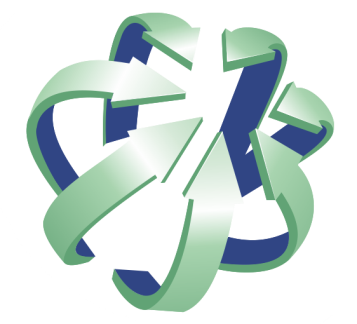 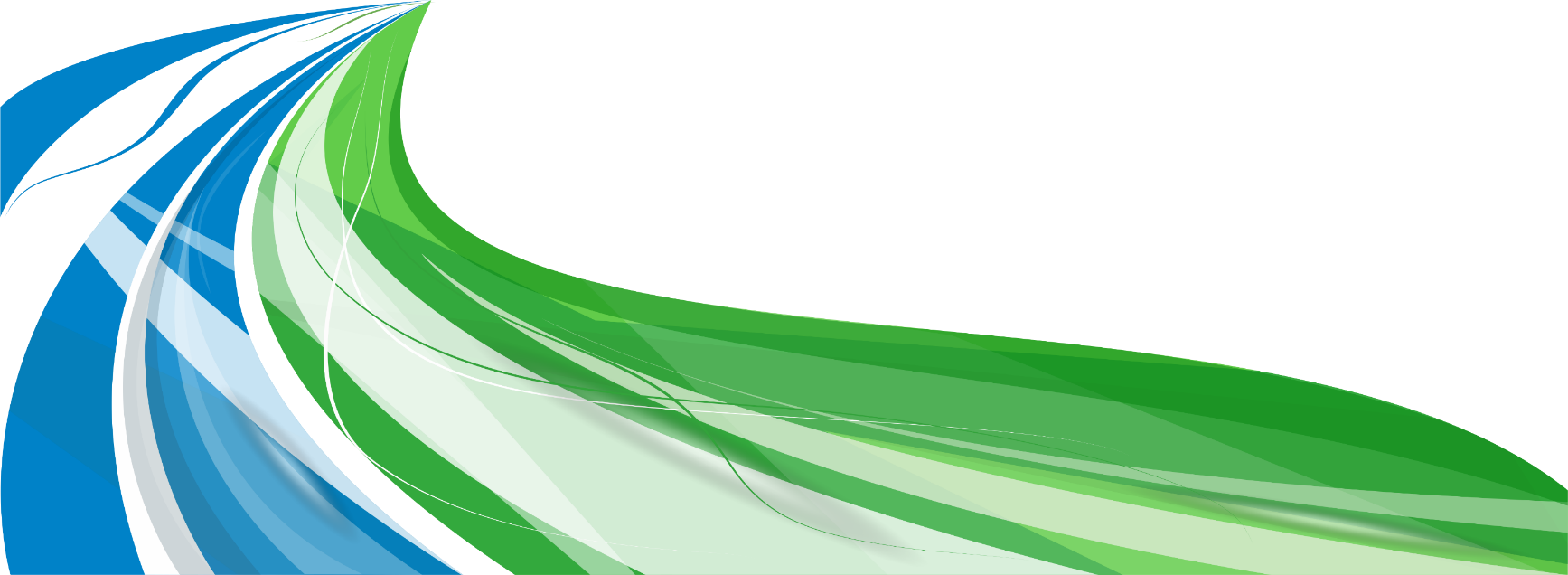 СодержаниеI. Введение	4II. Анализ показателей Рейтинга	72.1. Группа I «Инвестиционная деятельность, привлечение инвестиций»	72.1.1. Показатель 1 «Динамика инвестиций в основной капитал (за исключением инвестиций по виду экономической деятельности «Добыча полезных ископаемых»)	82.1.2. Показатель 2 «Привлечение инвестиций в соответствии с соглашениями»	92.1.3. Показатель 3 «Уровень снижения бюджетной нагрузки в результате реализации проектов в соответствии с соглашениями муниципально-частного партнерства, концессионными соглашениями, заключенными в отчетном году»	112.1.4. Показатель 4 «Уровень развития инвестиционной деятельности в несырьевых секторах экономики»	122.1.5. Показатель 5 «Оценка предпринимательским сообществом инвестиционного климата муниципального образования»	142.1.6. Показатель 6 «Эффективность мер муниципальной поддержки»	152.1.7. Показатель 7 «Эффективность участия органов местного самоуправления в разработке и реализации лучших практик (инициатив, идей) в сфере развития инвестиционной и предпринимательской деятельности»	172.1.8. Показатель 8 «Формирование инвестиционных предложений о возможностях и условиях реализации инвестиционных проектов»	182.2. Группа II «Эффективность организационных механизмов, качество информационной поддержки инвесторов»	202.2.1. Показатель 9 «Информационный раздел на официальном сайте администрации муниципального образования   об инвестиционной и предпринимательской деятельности или отдельный инвестиционный портал администрации муниципального образования, наличие интерактивных сервисов подачи заявок через информационный раздел, инвестиционный портал»	212.2.2. Показатель 10 «Доля мер муниципальной поддержки, предоставленных в электронном виде»	242.3. Группа III «Развитие малого и среднего предпринимательства»	262.3.1. Показатель 11 «Динамика числа субъектов малого и среднего предпринимательства, включая индивидуальных предпринимателей и физических лиц, применяющих специальный налоговый режим «Налог на профессиональный доход»	272.3.2. Показатель 12 «Динамика доли среднесписочной численности работников (без внешних совместителей) малых и средних предприятий в среднесписочной численности работников (без внешних совместителей) всех предприятий и организаций»	282.3.3. Показатель 13 «Уровень удовлетворенности предпринимательского сообщества качеством предоставления муниципальных услуг»	292.3.4. Показатель 14 «Объем бюджетных средств (всех уровней), направленный на развитие и поддержку субъектов малого и среднего предпринимательства в расчете на 100 субъектов малого и среднего предпринимательства»	332.3.5. Показатель 15 «Доля закупок, которые заказчик осуществил   у СМП, СОНКО от совокупного годового объема закупок, рассчитанного за вычетом закупок, предусмотренных частью 1.1 статьи 30 Закона № 44-ФЗ»	352.3.7. Показатель 16 «Доля объема муниципальных закупок у субъектов МСП услуг в сфере предварительных и периодических медицинских осмотров»	362.3.7. Показатель 17 «Оценка субъектами предпринимательской деятельности наличия и уровня административных барьеров»	372.4. Группа IV «Повышение качества регуляторной среды для бизнеса»	402.4.1. Показатель 18 «Эффективность процедуры по получению градостроительного плана земельного участка»	402.4.2. Показатель 19 «Эффективность процедур по выдаче разрешений на строительство»	422.4.3. Показатель 20 «Эффективность процедур по вводу объекта в эксплуатацию»	432.4.4. Показатель 21 «Эффективность процедур по подключению электроэнергии»	442.4.5. Показатель 22 «Эффективность процедур по подключению к сетям водоснабжения и водоотведения»	452.4.6. Показатель 23 «Эффективность процедур по подключению к сетям водоотведения»	462.5. Группа V «Развитие конкуренции»	462.5.1. Показатель 24 «Достижение целевых показателей, на исполнение которых направлены мероприятия органов местного самоуправления муниципальных образований по содействию развития конкуренции на товарных рынках»	482.5.2. Показатель 25 «Уровень удовлетворенности потребителей качеством товаров, работ и услуг, состоянием ценовой конкуренции на приоритетных и социально значимых рынках товаров и услуг»	502.5.3. Показатель 26 «Сокращение количества хозяйствующих субъектов, доля участия муниципального образования в которых составляет 50 и более процентов»	522.5.4. Показатель 27 «Лучшие муниципальные практики содействия развитию конкуренции, вошедшие в «белую книгу» и/или в перечень лучших региональных практик содействия развитию конкуренции, а также победители и лауреаты конкурсов «Лучшие практики по содействию развитию конкуренции» и «Лучшие проекты (практики) по функционированию системы антимонопольного комплаенса»	532.5.5. Показатель 28 «Наличие утвержденного перечня товарных рынков, включающих в себя ключевые показатели и мероприятия по их достижению для содействия развитию конкуренции в муниципальном образовании»	542.6.7. Показатель 29 «Уровень функционирования антимонопольного комплаенса в органе местного самоуправления в отчетном году»	55III. Результаты рейтинга	57IV. Выводы по результатам рейтинга	61I. ВведениеСоздание благоприятных условий для привлечения инвестиций на современном этапе развития национальной экономики – одна из ключевых тем в рамках совершенствования системы управления на федеральном, региональном и муниципальном уровнях. Рост инвестиций напрямую влияет не только на увеличение налоговых поступлений в бюджет, создание новых рабочих мест, но и на уровень и качество жизни населения.Состояние инвестиционного климата Ханты-Мансийского автономного округа – Югры (далее – автономного округа) напрямую отражает эффективность работы исполнительных органов государственного власти автономного округа и органов местного самоуправления муниципальных образований по совершенствованию инвестиционной деятельности, развитию предпринимательской инициативы и реализации механизмов экономического роста региона. Инвестиционный климат в муниципальном образовании определяется взаимодействием двух его составных частей – инвестиционной привлекательности и инвестиционной активности. Сопоставление фактической и возможной инвестиционной активности муниципального образования показывает степень реализации этой привлекательности, т. е. реальное использование хозяйствующими субъектами и органами местного самоуправления инвестиционного потенциала муниципалитета.В целях стимулирования развития предпринимательской конкуренции и вовлечения органов местного самоуправления в реализацию конкурентной политики в автономном округе осуществлена оценка состояния инвестиционного климата и уровня развития конкурентной среды в муниципальных образованиях автономного округа. На заседании Совета при Правительстве Ханты-Мансийского автономного округа – Югры по вопросам развития инвестиционной деятельности в Ханты-Мансийском автономном округе – Югре, состоявшемся 9 августа 2016 года (протокол № 26) принято решение о проведении ежегодного рейтинга муниципальных образований автономного округа по обеспечению благоприятного инвестиционного климата и содействию развитию конкуренции (далее – Рейтинг). Целью Рейтинга является оценка эффективности мер, принимаемых органами местного самоуправления муниципальных образований автономного округа, по улучшению состояния инвестиционного климата и развития конкуренции.В рамках реализации цели Рейтинг решает следующие задачи:Оценка состояния инвестиционного климата и уровня развития конкурентной среды, в том числе: наличие муниципальной нормативной правовой базы; реализация органами местного самоуправления мероприятий по обеспечению благоприятного инвестиционного климата в муниципальных образованиях; реализация Соглашения между Правительством автономного округа и органами местного самоуправления по внедрению в автономном округе стандарта развития конкуренции от 25 декабря 2015 г. № НК-Г-141с и плана мероприятий (дорожной карты) по содействию развитию конкуренции в Ханты-Мансийском автономном округе – Югре, утвержденной распоряжением Правительства Ханты-Мансийского автономного округа – Югры от 01.08.2019 № 162-рг.Определение точек роста и потенциала для развития условий благоприятного инвестиционного климата, малого и среднего предпринимательства и конкурентной среды в муниципальных образованиях.  Стимулирование органов местного самоуправления муниципальных образований автономного округа к принятию действенных мер, направленных на улучшение инвестиционного климата и развитие конкуренции на приоритетных и социально значимых рынках товаров и услуг.Методология формирования Рейтинга (далее – методология) утверждена на заседании Рейтингового комитета 15 марта 2017 года Протоколом № 2 и является базой для формирования методики расчета результатов Рейтинга. В соответствии с методологией оператором Рейтинга выступает Бюджетное учреждение Ханты-Мансийского автономного округа – Югры «Региональный аналитический центр» (далее – Оператор Рейтинга, БУ «Региональный аналитический центр»).На заседании Рейтингового комитета 24 декабря 2021 года Протоколом № 10 внесены изменения в методологию, коснувшиеся структуры и состава показателей Рейтинга, а также методики расчёта отдельных показателей. Согласно методологии, оценка деятельности органов местного самоуправления муниципальных образований автономного округа по обеспечению благоприятного инвестиционного климата и содействию развитию конкуренции по итогам 2021 года проведена на основании 29 показателей по следующим направлениям: «Инвестиционная деятельность, привлечение инвестиций», «Эффективность организационных механизмов, качество информационной поддержки инвесторов», «Развитие малого и среднего предпринимательства», «Повышения качества регуляторной среды для бизнеса», «Развитие конкуренции». Для расчёта 24 показателей Рейтинга в качестве исходной информации использованы данные органов Федеральной службы государственной статистики, сведения, предоставленные исполнительными органами государственной власти и органами местного самоуправления автономного округа.Расчёт 5 показателей основан на результатах социологических исследований состояния и развития конкурентной среды на рынках товаров и услуг в ХМАО – Югре, проведенного АУ Центр «Открытый регион». В опросах приняло участие 546 респондентов. Результат Рейтинга – оценка эффективности мер, принимаемых органами местного самоуправления муниципальных образований автономного округа, по улучшению состояния инвестиционного климата и развитию конкуренции в муниципальных образованиях автономного округа по итогам 2021 года.II. Анализ показателей Рейтинга2.1. Группа I «Инвестиционная деятельность, привлечение инвестиций»При оценке показателей, характеризующих инвестиционную деятельность, привлечение инвестиций органами местного самоуправления муниципальных образований, рассматривались следующие показатели:динамика инвестиций в основной капитал (за исключением инвестиций по виду экономической деятельности «Добыча полезных ископаемых»);привлечение инвестиций в соответствии с соглашениями о защите и поощрении капиталовложений; реализации инвестиционных проектов; специальные инвестиционные контракты; концессионные соглашения, соглашения о МЧП; договоры об освоении территорий, о комплексном освоении территорий, договоры о развитии застроенных территорий; контракт жизненного цикла; договоры аренды муниципального имущества, предусматривающие инвестиционные обязательства арендатора; соглашения о предоставлении муниципальные гарантии; муниципальные энергосервисные контракты; иные договоры (соглашения);уровень снижения бюджетной нагрузки в результате реализации проектов в соответствии с соглашениями муниципально-частного партнерства, концессионными соглашениями, заключенными в отчетном году; уровень развития инвестиционной деятельности в несырьевых секторах экономики;оценка предпринимательским сообществом инвестиционного климата муниципального образования;эффективность мер муниципальной поддержки;эффективность участия органов местного самоуправления в разработке и реализации лучших практик (инициатив, идей) в сфере развития инвестиционной и предпринимательской деятельности;формирование инвестиционных предложений о возможностях и условиях реализации инвестиционных проектов.2.1.1. Показатель 1 «Динамика инвестиций в основной капитал (за исключением инвестиций по виду экономической деятельности «Добыча полезных ископаемых»)При расчете показателя использована информация Федеральной службы государственной статистики.Критерием для оценки показателя «Динамика инвестиций в основной капитал (за исключением инвестиций по виду экономической деятельности «Добыча полезных ископаемых») являются изменения объема инвестиций в основной капитал в 2021 году по отношению к 2020 году, а именно абсолютная и относительная динамика (темпы) объема инвестиций в основной капитал.Итоговое значение показателя рассчитывается как средний балл по критериям 1 и 2.Таблица 1«Динамика инвестиций в основной капитал (за исключением инвестиций по виду экономической деятельности «Добыча полезных ископаемых»)Наибольшее количество баллов по показателю «Динамика инвестиций в основной капитал (за исключением инвестиций по виду экономической деятельности «Добыча полезных ископаемых») получили 4 муниципальных образования: города Нягань и Сургут, Кондинский и Нижневартовский районе.По итогам 2021 года, в городе Нягани почти на треть увеличился объем инвестиций в основной капитал (за исключением инвестиций по виду экономической деятельности «Добыча полезных ископаемых»), по сравнению с предыдущим годом. При поддержке органов власти на территории муниципалитета в 2021 году реализовывались инвестиционные проекты в различных сферах экономики города: комфортная городская среда, жилищно-коммунальный комплекс, жилищное строительство, промышленное производство.В городе Сургуте также почти в треть увеличился объем инвестиций в основной капитал (за исключением инвестиций по виду экономической деятельности «Добыча полезных ископаемых»). При этом отмечен значительный рост объемов инвестиций по следующим видам экономической деятельности: строительство (почти в 8 раз), деятельность по операциям с недвижимым имуществом (более чем 10 раз).В Кондинском и Нижневартовском районах основным источником инвестиций в экономику района – капитальные вложения частных предприятий, функционирующих на территории муниципалитета, в том числе по отраслям: сельское хозяйство, строительство жилья и объектов социально-бытового назначения, жилищно-коммунальное хозяйство и пр.Наименьшее количество баллов по показателю «Динамика инвестиций в основной капитал (за исключением инвестиций по виду экономической деятельности «Добыча полезных ископаемых») получили города Лангепас и Урай поскольку по итогам 2021 года показали значительное снижение объема инвестиций (на 60,8% и 49,6% соответственно, по сравнению с предыдущим годом). 2.1.2. Показатель 2 «Привлечение инвестиций в соответствии с соглашениями»При расчете показателя, характеризующего привлечение инвестиций в соответствии со специальными инвестиционными контрактами; концессионными соглашениями; соглашениями о МЧП; контрактами жизненного цикла; договорами аренды муниципального имущества, предусматривающие инвестиционные обязательства арендатора; муниципальными энергосервисными контрактами; договором комплексного развития территорий (расчет показателя осуществляется за период с начала 2022 года) использованы фактические данные, сформированные исполнительными органами государственной власти Ханты-Мансийского автономного округа – Югры. Показатель оценивался по итогам 2021 года по следующим критериям:1) наличие в утвержденных и размещенных на официальном сайте https://torgi.gov.ru/ графиках передачи в концессию объектов; 2) количество действующих концессионных соглашений, соглашений о МЧП (заключенных в соответствии с федеральными законами от 21.07.2005 № 115-ФЗ и от 13 июля 2015 г. № 224-ФЗ), муниципальных энергосервисных контрактов, контрактов жизненного цикла, специальных инвестиционных контрактов, договоров аренды муниципального имущества, предусматривающих инвестиционные обязательства арендатора, договоров комплексного развития территорий; 3) объем частных инвестиций в соответствии с указанными соглашениями. Оценка проводится по фактическим данным ГАС "Управление" раздел "Мониторинг проектов МЧП". Итоговый балл по показателю рассчитывается, как сумма баллов по критерию 1 и средняя оценка по критериям 2 и 3, максимально возможное количество баллов – 4 балла. Таблица 2Оценка привлечения инвестиций в соответствии с соглашениями 	Наибольшее количество баллов по данному показателю получил город Сургут, который по совокупности баллов, присвоенных по трем критериям, получил оценку 4,5. В Сургуте действует 74 соглашений (концессионных соглашений, энергосервисных контрактов, инвестиционных соглашений). Объем частных инвестиций в соответствии с указанными соглашениями составил 7 044,23 млн. рублей. В трех муниципальных образованиях автономного округа в 2021 году не было заключено соглашений МЧП, концессионных соглашений, энергосервисных контрактов, контрактов жизненного цикла, инвестиционных соглашений, специальных инвестиционных контрактов и т.д., соответственно не были привлечены частные инвестиции, однако в восемнадцати муниципальных образованиях утверждены графики и запланированы объекты для последующей передачи в концессию.0 баллов по показателю получил город Югорск, где отсутствуют действующие соглашения и включенные в график передачи в концессию объекты.2.1.3. Показатель 3 «Уровень снижения бюджетной нагрузки в результате реализации проектов в соответствии с соглашениями муниципально-частного партнерства, концессионными соглашениями, заключенными в отчетном году»При расчете показателя, характеризующего уровень снижения бюджетной нагрузки в результате реализации проектов в соответствии с соглашениями муниципально-частного партнерства, использованы фактические данные, сформированные исполнительными органами государственной власти Ханты-Мансийского автономного округа – Югры. Показатель оценивался по итогам 2021 года, по фактическим данным в ГАС «Управление». Таблица 2Оценка уровня снижения бюджетной нагрузки в результате реализации проектов в соответствии с соглашениями МЧПВ 2021 году только в Нижневартовском районе заключено соглашение муниципально-частного партнерства, в соответствии с которым эффективно используются муниципальные и привлеченные частные ресурсы, что повлекло за собой снижение бюджетной нагрузки.2.1.4. Показатель 4 «Уровень развития инвестиционной деятельности в несырьевых секторах экономики»При расчете показателя, характеризующего уровень развития инвестиционной деятельности в несырьевых секторах экономики использованы фактические данные, сформированные исполнительными органами государственной власти Ханты-Мансийского автономного округа – Югры. Показатель оценивался по итогам 2021 года по следующим критериям:1) количество инвестиционных проектов, реализованных в отчетном году за счет частных инвестиций в сфере, не связанной с добычей углеводородов;2) количество рабочих мест, созданных в отчетном году в результате реализации за счет частных инвестиций инвестиционных проектов в сфере, не связанной с добычей углеводородов.Итоговый балл по показателю рассчитывается, как средняя оценка по критериям 1 и 2, максимально возможное количество баллов – 5 баллов. Таблица 4Оценка уровня развития инвестиционной деятельности в несырьевых секторах экономикиМаксимальное количество баллов по показателю «Уровень развития инвестиционной деятельности в несырьевых секторах экономики» получили города Нижневартовск, Сургут, Ханты-Мансийск (по 5 баллов). В Сургуте за счет частных инвестиций реализуется 124 инвестиционных проекта, не связанных с добычей углеводородов (за счет реализации инвестиционных проектов создано 854 рабочих места).В Нижневартовске за счет частных инвестиций реализуется 54 инвестиционных проекта, не связанных с добычей углеводородов (за счет реализации инвестиционных проектов создано 232 рабочих места). В Ханты-Мансийске за счет частных инвестиций реализуется 73 инвестиционных проекта, не связанных с добычей углеводородов (за счет реализации инвестиционных проектов создано 622 рабочих места). Наименьшее количество баллов по показателю «Уровень развития инвестиционной деятельности в несырьевых секторах экономики» получили города Покачи и Югорск. 2.1.5. Показатель 5 «Оценка предпринимательским сообществом инвестиционного климата муниципального образования»Для расчета показателя «Оценка предпринимательским сообществом инвестиционного климата муниципального образования» использованы результаты опроса представителей бизнеса, проведенного АУ «Центр «Открытый регион».Исследование было проведено посредством экспертного опроса по формализованной анкете, предназначенной к самостоятельному заполнению респондентами с применением возможностей онлайн-анкетирования. Для опроса представителей предпринимательского сообщества предприятия, которые представляли респонденты, были выбраны случайным образом. Список кандидатур из числа представителей предпринимательского сообщества, в целях формирования перечня респондентов для проведения опросов, был сформирован при участии органов местного самоуправления муниципальных образований на основе имеющейся базы данных. Выборочная совокупность каждого муниципального образования была сформирована из расчёта 1% от общего числа малых и средних предприятий, зарегистрированных на территории муниципального образования, но не менее 15 и не более 50 предприятий. В исследовании приняли участие 546 респондентов из 22 муниципальных образований.Респонденты оценивали инвестиционный климат муниципального образования по следующим критериям:1) оценка инвестиционного климата в муниципальном образовании; 2) доступность инвестиционных площадок (свободные земельные участки, производственные помещения) на территории муниципального образования, предлагаемых для реализации инвестиционных проектов;3) наличие мер защиты прав инвесторов;4) наличие нарушения прав предпринимателей; 5) наличие механизмов поддержки инвестиционной деятельности в муниципальном образовании;6) наличие канала прямой связи инвесторов и руководства муниципального образования;7) применение процедуры медиации в регулировании споров.Таблица 5Оценка предпринимательским сообществом инвестиционного климата муниципального образования Итоги проведенного опроса показали, что наиболее высоко оценивают инвестиционный климат предприниматели Сургутского, Березовского, Белоярского районов и городов Радужный, Пыть-Ях. Самую низкую оценку инвестиционному климату муниципального образования дали предприниматели города Нефтеюганска, которые чаще других отмечали незащищенность своих прав. Также большинство респондентов муниципалитета не знают о канале прямой связи инвесторов и руководства муниципального образования для оперативного решения вопросов, возникающих в процессе инвестиционной деятельности проблем и вопросов.2.1.6. Показатель 6 «Эффективность мер муниципальной поддержки»При расчете показателя, характеризующего эффективность мер муниципальной поддержки, применялись фактические данные, сформированные исполнительными органами государственной власти автономного округа. Показатель оценивался по следующему критерию:количество соглашений на предоставление мер муниципальной поддержки, заключенных в отчетном периоде, в том числе договоров аренды (как мера имущественной муниципальной поддержки) в расчете на 100 субъектов малого и среднего предпринимательства (при расчете на один проект одно соглашение).Таблица 6Оценка эффективности мер муниципальной поддержки Лидерами по показателю «Эффективность мер муниципальной поддержки» стали Кондинский, Ханты-Мансийский, Белоярский, Березовский, и Нижневартовский районы.В данных муниципальных образованиях количество соглашений в расчете на 100 субъектов малого и среднего предпринимательства составило:60,8 – Кондинский район;56,2 – Ханты-Мансийский район;37,7 – Белоярский район;22,04 – Березовский район;22,0 – Нижневартовский район.	Наименьшее количество баллов по показателю «Эффективность мер муниципальной поддержки» получили города Сургут и Нижневартовск.2.1.7. Показатель 7 «Эффективность участия органов местного самоуправления в разработке и реализации лучших практик (инициатив, идей) в сфере развития инвестиционной и предпринимательской деятельности» При оценке показателя, характеризующего эффективность муниципальных образований в разработке и реализации лучших практик в сфере развития инвестиционной и предпринимательской деятельности, использовались данные, сформированные исполнительными органами государственной власти автономного округа. Показатель оценивался по следующим критериям:1) наличие практик (инициатив, идей), участвующих во всероссийских конкурсах, включая региональные этапы конкурсов, и ставших их финалистами, в том числе рекомендованных к направлению для участия в финальных этапах на федеральном (всероссийском) уровне;2) наличие практик, являющихся победителями финальных этапов на федеральном (всероссийском) уровне;3) наличие внедренных практик, размещенных на платформе «СМАРТЕКА».За наличие каждого критерия муниципальному образованию присваивается по 1 баллу, итоговый балл по муниципальному образованию считается как сумма по всем критериям, максимально возможное количество баллов по показателю - 3 балла.Таблица 7Оценка эффективности участия МО в разработке и реализации лучших практик По итогам 2021 года наиболее эффективную работу в разработке и реализации лучших практик (идей, инициатив) провели органы местного самоуправления городов Ханты-Мансийск, Сургут, Нижневартовска, Югорска,  Нефтеюганского, Нижневартовского и Сургутского районов.2.1.8. Показатель 8 «Формирование инвестиционных предложений о возможностях и условиях реализации инвестиционных проектов» Для привлечения инвестиций на территорию муниципального образования необходимы как объективные, так и субъективные условия, и предпосылки. К объективным относятся реальные экономико-географические и иные факторы, связанные с расположением территории, которые составляют инвестиционный потенциал данной территории и могут представлять интерес для инвесторов. К субъективным факторам относится деятельность муниципальной власти по раскрытию этого потенциала и привлечению инвестиций на свою территорию. Показатель «Формирование инвестиционных предложений о возможностях и условиях реализации инвестиционных проектов» позволяет оценить качество и полноту сформированного инвестиционного предложения, размещаемого на специализированном интернет-ресурсе (инвестиционная карта Ханты-Мансийского автономного округа – Югры, map.investugra.ru) с учетом качественного фактора – полнота предоставляемой информации.При расчете итогового балла (среднего значения) оценивалась каждая инвестиционная площадка муниципального образования по критериям:1)  общая информация. В баллах оценивается каждый земельный участок по наличию следующей информации: свободные/занятые, муниципальное образование, местоположение, кадастровый номер земельного участка (при наличии), предоставление площадок в пользование, способ предоставления площадки, описание площадки, назначение площадки, площадь земельного участка, категория земель, функциональное назначение, тип площадки (гринфилд/браунфилд), расстояние до регионального центра. Для формирования итога баллы, начисленные за каждое инвестиционное предложение/земельный участок муниципального образования, суммируются и находится среднее значение, исходя из количества инвестиционных предложений/земельных участков.  2) информация о транспортной инфраструктуре. В баллах оценивается каждый земельный участок по наличию следующей информации: автомобильные дороги, железные дороги, речное сообщение (речпорты, пристани, причалы). Для формирования итога баллы, начисленные за каждое инвестиционное предложение/ земельный участок муниципального образования, суммируются.3) информация об инженерной инфраструктуре. В баллах оценивается каждый земельный участок по наличию следующей информации: сети электроснабжения, связи, газоснабжения, водоснабжения, теплоснабжения, канализации. Для формирования итога баллы, начисленные за каждое инвестиционное предложение/земельный участок муниципального образования, суммируются.   4) справочная информация. В баллах оценивается каждый земельный участок по наличию следующей информации: предельные параметры разрешенного строительства, контактные сведения, дополнительная информация, координаты земельного участка, куратор площадки, ответственный за предоставление информации. Для формирования итога баллы, начисленные за каждое инвестиционное предложение/земельный участок муниципального образования, суммируются.Таблица 8Формирование инвестиционных предложений о возможностях и условиях реализации инвестиционных проектов Лидерами по рассматриваемому показателю стали города Лангепас, Нижневартовск и Белоярский район, получившие максимальные 4,0 балла. Березовский и Сургутский районы вошли в пятерку лидеров, в том числе, благодаря высокому уровню раскрытия сведений по каждому предложению (выше среднего). 2.2. Группа II «Эффективность организационных механизмов, качество информационной поддержки инвесторов»Для оценки эффективности организационных механизмов и качества информационной поддержки инвесторов, осуществляемой органами местного самоуправления в 2021 году, рассматривались следующие факторы для расчета показателей:- информационный раздел на официальном сайте администрации муниципального образования   об инвестиционной и предпринимательской деятельности или отдельный инвестиционный портал администрации муниципального образования, наличие интерактивных сервисов подачи заявок через информационный раздел, инвестиционный портал;- меры муниципальной поддержки, предоставляемые в электронном виде.2.2.1. Показатель 9 «Информационный раздел на официальном сайте администрации муниципального образования   об инвестиционной и предпринимательской деятельности или отдельный инвестиционный портал администрации муниципального образования, наличие интерактивных сервисов подачи заявок через информационный раздел, инвестиционный портал»При оценке информационного раздела на официальном сайте администрации муниципального образования об инвестиционной и предпринимательской деятельности/отдельного инвестиционного портала администрации муниципального образования рассматривались следующие показатели: 1) Использование информационного раздела на официальном сайте администрации муниципального образования об инвестиционной и предпринимательской деятельности или отдельного инвестиционного портала администрации муниципального образования предпринимателями. Расчёт основан на результатах опроса представителей бизнеса, проведенного АУ «Центр «Открытый регион» в формате анкетирования (личного и посредством онлайн-сервисов). Общее количество респондентов составило 546 человек. 2) Структура и содержание информационного раздела или инвестиционного портала оценивается  по фактическим данным на соответствие методическим рекомендациям по приведению муниципальных регламентов в соответствие с регламентом по сопровождению инвестиционных проектов в Ханты-Мансийском автономном округе – Югре (п. 1.4.2. протокола заседания Совета при Правительстве Ханты-Мансийского автономного округа – Югры по вопросам развития инвестиционной деятельности в Ханты-Мансийском автономном округе – Югре от 16 октября 2017 года № 32).                                                                                                                                                                    Регламентируемый перечень из 14 подразделов в составе информационного раздела на официальном сайте администрации муниципального образования об инвестиционной и предпринимательской деятельности должен содержать информацию об институтах развития и организациях инфраструктуры поддержки предпринимательства, о сопровождении инвестиционных проектов по принципу «одного окна», описание мер поддержки инвесторов и порядок обращения для получения поддержки, об инвестиционных предложениях муниципального образования и т.д. Итоговое значение показателя рассчитывается как средний балл по критериям 1 и 2.Оценка показателя проведена по итогам 2021 года.Таблица 9Информационный раздел на официальном сайте администрации муниципального образования об инвестиционной и предпринимательской деятельности, наличие интерактивного сервиса подачи заявок через информационный разделЗначительное большинство предпринимателей автономного округа пользуются информационными разделами об инвестиционной и предпринимательской деятельности на официальных сайтах администраций своих муниципальных образований или инвестиционными порталами предпринимателей (88,8%).Официальные интернет-площадки используют абсолютно все опрошенные предприниматели Пыть-Яха (100%) и Радужного (100%). Чаще всего о неиспользовании официальных сайтов говорят респонденты из Нефтеюганска (40%), Нягани (33,3%) и Ханты-Мансийска (26,7%). 90,7% опрошенных предпринимателей региона удовлетворены качеством информации, размещенной на инвестиционных порталах. Самая высокая удовлетворенность отмечена среди представителей бизнес-сообщества Радужного (100%), Пыть-Яха (100%), Березовского и Сургутского районов (по 100%). Самая высокая неудовлетворенность отмечена в Нефтеюганске (55%), Нягани (27,8%) и Ханты-Мансийске (26,7%).По мнению абсолютного большинства опрошенных представителей бизнес-сообщества Ханты-Мансийского автономного округа, на официальных сайтах муниципальных образований наглядно представлены данные об инвестиционной привлекательности муниципальных образований (90,2%), информация о мерах поддержки инвестиционной деятельности и порядок обращения для их получения (91,3%), актуальная информация о планируемых и реализуемых на территории соответствующего региона инвестиционных проектах (90,5%).Также хорошо представлена инвестиционная карта с актуальной информацией о доступной инфраструктуре для размещения производственных и иных объектов инвесторов (87,6%), об инвестиционных площадках муниципального образования (88,3%), о планируемых, реализуемых, реализованных инвестиционных проектах в муниципальном образовании (88,9%).Больше всего удовлетворены наглядностью на сайтах опрошенные из Радужного, Пыть-Яха, Березовского и Сургутского районов, Сургута и Покачей. По всем или по многим из критериев наглядности интернет-порталов показатели в этих муниципальных образованиях равны 100%. Вместе с тем значительная часть предпринимателей из Нефтеюганска, Ханты-Мансийска, Урая и Ханты-Мансийского района не удовлетворены наглядностью инвестиционных порталов по всем или многим критериям. В целом почти 90% предпринимателей Югры удовлетворены получением обратной связи через инвестиционный портал своего муниципального образования. Но при более детальном рассмотрении распределений по муниципальным образованиям можно отметить, что полностью удовлетворены в этом вопросе представители бизнеса Радужного, Сургута, Пыть-Яха, Березовского и Сургутского районов. В то же время в Нефтеюганске 50%, а в Ханты-Мансийске 33,3% опрошенных не удовлетворены получением обратной связи через инвестиционный портал.Лидерами по рассматриваемому показателю стали города Пыть-Ях, Радужный, Сургут и Березовский, Сургутский районы, благодаря успешному соотношению востребованности предпринимателями информации, представленной информационным разделом на официальном сайте администрации муниципального образования (инвестиционном портале) и качеству ее подачи. 2.2.2. Показатель 10 «Доля мер муниципальной поддержки, предоставленных в электронном виде»Показатель позволяет оценить и сравнить уровень муниципальных образований по степени развития оказания муниципальной поддержки в электронном виде. Для оценки показателя применялись фактические данные, сформированные исполнительными органами государственной власти автономного округа. Баллы присвоены по результатам ранжирования муниципальных образований в порядке убывания значения показателя.Таблица 10 Оценка доли мер муниципальной поддержки, предоставленных в электронном видеВ городах Сургут, Нижневартовск, Радужный, Когалым и Сургутском районе доля предоставления мер муниципальной поддержки в электронном виде превысила 85%. По сравнению с 2020 годом значительно увеличилась доля предоставления мер муниципальной поддержки в электронном виде в среднем среди муниципалитетов с 56% до 75%.2.3. Группа III «Развитие малого и среднего предпринимательства»	Мероприятия, направленные на обеспечение благоприятного предпринимательского климата, поддержку малого и среднего бизнеса способствуют развитию экономики муниципального образования. Предприниматели формируют необходимую атмосферу конкуренции, выступают в роли источника развития среднего класса, обеспечивают политическую и социальную стабильность в обществе и оказывают существенное влияние на экономическую активность в регионе. Органы местного самоуправления, реализуя мероприятия по поддержке субъектов малого предпринимательства на подведомственных территориях, выстраивают собственную программу поддержки малого бизнеса, исходя из приоритетов социально-экономического развития и возможностей муниципального образования.	Для оценки деятельности органов местного самоуправления в сфере развития малого и среднего предпринимательства рассматривались следующие показатели:динамика числа субъектов малого и среднего предпринимательства, включая индивидуальных предпринимателей и физических лиц, применяющих специальный налоговый режим «Налог на профессиональный доход»;динамика доли среднесписочной численности работников (без внешних совместителей) малых и средних предприятий в среднесписочной численности работников (без внешних совместителей) всех предприятий и организаций;уровень удовлетворенности предпринимательского сообщества качеством предоставления муниципальных услуг;объем бюджетных средств (всех уровней), направленный на развитие и поддержку субъектов малого и среднего предпринимательства в расчете на 100 субъектов малого и среднего предпринимательства;доля закупок, которые заказчик осуществил у СМП, СОНКО от совокупного годового объема закупок, рассчитанного за вычетом закупок, предусмотренных частью 1.1 статьи 30 Закона № 44-ФЗ;доля объема муниципальных закупок у субъектов МСП, СОНКО (без государственного участия) услуг в сфере предварительных и периодических медицинских осмотров;оценка субъектами предпринимательской деятельности наличия и уровня административных барьеров.2.3.1. Показатель 11 «Динамика числа субъектов малого и среднего предпринимательства, включая индивидуальных предпринимателей и физических лиц, применяющих специальный налоговый режим «Налог на профессиональный доход»Для расчета показателя использована статистическая информация из Единого реестра субъектов малого и среднего предпринимательства Федеральной налоговой службы (далее – Реестр) на 10.01.2021 (по результатам за 2020 год) и на 10.01.2022 (по результатам за 2021 год) в разрезе городских округов и муниципальных районов Ханты-Мансийского автономного округа – Югры.Таблица 11Динамика числа субъектов малого и среднего предпринимательстваОценивая ситуацию в Югре, можно отметить, что положительная динамика числа предпринимателей по итогам 2021 года наблюдается в 12 муниципальных образованиях. Число физических лиц, применяющих специальный налоговый режим «Налог на профессиональный налог» увеличилось во всем муниципалитетах. В целом по автономному округу произошло увеличение числа субъектов малого и среднего предпринимательства и самозанятых на 32,2%. 56,0% из числа представителей малого и среднего бизнеса, с учетом самозанятых в автономном округе осуществляют свою деятельность в Сургуте, Нижневартовске и Нефтеюганске. Таким образом, на небольшие города и районы Югры приходится 44,0% предпринимателей. Это обусловлено меньшей численностью населения небольших городов и поселений, труднодоступностью, отсутствием инфраструктуры и регулярного транспортного сообщения. Все это сдерживает развитие малого и среднего бизнеса в малонаселенных и удаленных муниципальных образованиях.2.3.2. Показатель 12 «Динамика доли среднесписочной численности работников (без внешних совместителей) малых и средних предприятий в среднесписочной численности работников (без внешних совместителей) всех предприятий и организаций»Расчет показателя основан на предварительной информации, представленной в докладах глав администраций о достигнутых значениях показателей деятельности органов местного самоуправления за 2021 год.Таблица 12Динамика доли среднесписочной численности работников (без внешних совместителей) малых и средних предприятий в среднесписочной численности работников (без внешних совместителей) всех предприятий и организацийПоложительная динамика доли среднесписочной численности работников (без внешних совместителей) малых и средних предприятий в среднесписочной численности работников (без внешних совместителей) всех предприятий и организаций наблюдается в 19 муниципальных образованиях Ханты-Мансийского автономного округа – Югры. В 2021 году, по сравнению с 2020 годом, снижение доли среднесписочной численности работников (без внешних совместителей) малых и средних предприятий в среднесписочной численности работников (без внешних совместителей) всех предприятий и организаций наблюдалось в 3 муниципалитетах Югры (в городах Нягань, Сургут, Югорск).2.3.3. Показатель 13 «Уровень удовлетворенности предпринимательского сообщества качеством предоставления муниципальных услуг»Для оценки уровня удовлетворенности предпринимательского сообщества качеством предоставления муниципальных услуг в сфере поддержки предпринимательской и инвестиционной деятельности АУ «Центр «Открытый регион» проведен опрос предпринимателей, осуществляющих свою деятельность на территории Югры. К участию в опросе были привлечены 546 предпринимателей, представляющих все муниципальные образования автономного округа согласно пропорциональной выборке. Респонденты оценили качество предоставленных в 2021 году муниципальных услуг по следующим группам вопросов: 1) удовлетворенность качеством и доступностью предоставления муниципальных услуг, необходимых при осуществлении предпринимательской и инвестиционной деятельности (в сферах строительства, земельных отношений, аренды муниципального имущества, финансовой поддержки, иной сфере);2) трудности при получении муниципальных услуг, необходимых при осуществлении предпринимательской и инвестиционной деятельности, в том числе: завышенные сроки получения муниципальных услуг; несоблюдение регламентированных сроков предоставления муниципальных услуг; требование избыточных (необязательных) документов, сведений; необоснованный отказ в предоставлении услуги т пр.3) потребовались ли дополнительные усилия для получения услуг.Для оценки показателя по каждому муниципальному образованию рассчитывался средний балл, максимально возможное значение – 5 баллов.Таблица 14Уровень удовлетворенности предпринимательского сообщества качеством предоставления муниципальных услугЛидерами в рейтинге удовлетворенности качеством и доступностью предоставления муниципальных услуг в автономном округе стали Радужный (средний показатель 99,4%), Пыть-Ях (средний показатель 99,3%). Белоярский район (средний показатель 99,1%), Сургутский район (средний показатель 98,8%) и Югорск (средний показатель 96,8%). Значительное большинство опрошенных предпринимателей Югры удовлетворены качеством и доступностью предоставления муниципальных услуг органами местного самоуправления, в том числе, в сфере строительства (86,3%), в сфере земельных отношений (86,3), аренды муниципального имущества (85,4%), в сфере финансовой поддержки (88,5%).В разрезе муниципальных образований самая оптимистическая картина отмечается в Пыть-Яхе (100% во всех сферах), Сургутском районе (98,1-100%), Берёзовском районе (96,4-100%), Белоярском районе (95-100%) и Радужном (от 94,7% до 100% от числа опрошенных предпринимателей в каждом из муниципальных образований).Абсолютное большинство респондентов отмечает доброжелательное отношение сотрудников органов местного самоуправления (98%). В 14 из 22 муниципальных образований 100% опрошенных предпринимателей единодушны в этом вопросе: в Мегионе, Нижневартовске, Нягани, Пыть-Яхе, Радужном, Сургуте, Югорске, Белоярском, Берёзовском, Кондинском, Нефтеюганском, Нижневартовском, Сургутском, Ханты-Мансийском районах. Вместе с тем, в других муниципалитетах отмечают недоброжелательное отношение сотрудников. Чаще других это проявляется в Нефтеюганске (10%), Ханты-Мансийске (6,7%), Когалыме и Покачах (по 6,3%).В целом по Югре 15,2% предпринимателей, участвовавших в опросе, считают, что для получения некоторых муниципальных услуг сроки предоставления завышены. Чаще всего об этом говорят респонденты из Нефтеюганска (45%), Ханты-Мансийского района (37,5%), Нягани (33,3%). В это же время в Радужном и Пыть-Яхе (по 100%) все предприниматели указывают на адекватность сроков предоставления услуг.Только 4,8% опрошенных предпринимателей указали, что сталкивались с нарушением установленного срока при получении муниципальных услуг. Преимущественно об этом говорят респонденты из Советского района (15,9%), Кондинского района (13,3%) и Ханты-Мансийска (13,3%). Опрошенные предприниматели из 9 муниципальных образований с такими нарушениями не сталкивались совсем (все – по 100%): Нягань, Покачи, Пыть-Ях, Радужный, Урай, Югорск, Белоярский, Берёзовский и Сургутский районы.Вместе с тем каждый десятый опрошенный предприниматель считает, что от него требовали избыточные (необязательные) документы или сведения при получении им муниципальных услуг (9,9%). Чаще других об этом говорят респонденты из Ханты-Мансийского района (31,3%), Ханты-Мансийска (26,7%), Урая (26,3%), Советского района (25%) и Нягани (22,2%). В четырех муниципальных образованиях, напротив, ситуация в этом вопросе очень благоприятная и никто из опрошенных (все – по 100%) в Белоярском районе, Покачах, Пыть-Яхе, Радужном не столкнулся с такими избыточными требованиями.Только 4,6% опрошенных предпринимателей в автономном округе получали необоснованный, по их мнению, отказ в предоставлении муниципальных услуг. Чаще других об этом говорят респонденты Ханты – Мансийска (20%), Урая (15,8%) и Кондинского района (13,3%). В ряде муниципальных образований, таких как Нижневартовский район, город Югорск, Октябрьский район, Белоярский район, город Мегион, Ханты – Мансийский район, город Пыть-Ях, Березовский район, Нефтеюганский район и Сургутский район, с таким отказом не встречались.Респондентам был задан вопрос «С какими трудностями Вы столкнулись при получении муниципальных услуг?». Каждый десятый опрошенный предприниматель указал на отсутствие информации о том, куда можно обратиться (9,7%). Чаще всего на данный факт указывают предприниматели из Нефтеюганска (40%), Нижневартовского района (23,5%), Советского района (22,7%), Ханты-Мансийска (20%). В это же время абсолютно все респонденты (100%) из Белоярского района, Мегиона, Пыть-Яха, Радужного, Югорска говорят об отсутствии трудностей с информацией такого рода.На вопрос «Потребовались ли дополнительные усилия для предоставления услуг?» 14,8% опрошенных из числа представителей бизнес-сообщества Югры отметили, что им понадобился поиск дополнительной информации. В разрезе муниципальных образований дополнительным поиском информации чаще занимаются в Нефтеюганске (50%), Ханты-Мансийске (33,3%) и в Ханты-Мансийском районе (31,3%). Такие трудности отсутствуют в Белоярском районе и Радужном – об этом говорят 100% респондентов из этих муниципальных образований.8,4% опрошенных предпринимателей Югры отметили, что им требуются дополнительные финансовые затраты. Чаще других об этом говорят респонденты из Ханты-Мансийского района (31,3%), Нефтеюганска (25%) и Ханты-Мансийска (20%). В таких муниципальных образованиях, как Белоярский район, Мегион, Покачи, Пыть-Ях, Радужный дополнительные финансовые затраты не отметил ни один из опрошенных.С техническими трудностями при получении муниципальной услуги, столкнулись в целом по Югре 6,2% предпринимателей. Чаще других на эту трудность указывают респонденты из Кондинского района и Ханты-Мансийска (по 20%), Октябрьского района (18,2%). В таких муниципальных образованиях, как Белоярский, Берёзовский Нефтеюганский, Сургутский районы, Мегион, Покачи, Пыть-Ях, Радужный, Сургут, Югорск, технические трудности не испытал ни один из информантов (100% респондентов).В целом, по итогам 2021 года предпринимательское сообщество Ханты-Мансийского автономного округа высоко оценивает качество и доступность предоставления муниципальных услуг органами местного самоуправления. Больше всего трудностей у респондентов возникает с поиском дополнительной информации, необходимой для получения муниципальной услуги, и со слишком длительным сроком рассмотрения документов.2.3.4. Показатель 14 «Объем бюджетных средств (всех уровней), направленный на развитие и поддержку субъектов малого и среднего предпринимательства в расчете на 100 субъектов малого и среднего предпринимательства»При расчете объема привлеченных средств бюджетов всех уровней на 100 субъектов малого и среднего предпринимательства учитывались затраты, направленные на финансирование мероприятий в рамках программ развития субъектов малого и среднего предпринимательства (далее – СМСП). Ранг муниципальному образованию автономного округа в рейтинге 2021 года по данному показателю присвоен от максимального значения к минимальному, сформированному на основании данных, представленных исполнительными органами государственной власти автономного округа.Таблица 15Объем бюджетных средств (всех уровней), направленный на развитие и поддержку субъектов малого и среднего предпринимательства в расчете на 100 субъектов малого и среднего предпринимательстваНаибольшую сумму средств поддержки в расчете на 100 субъектов МСП направили органы местного самоуправления Ханты-Мансийского, Нефтеюганского, Нижневартовского, Сургутского районов и города Югорска. В Ханты-Мансийском районе показатель превышает средний уровень в целом по округу в 16 раз.По сравнению с 2020 годом в 2021 году существенно увеличили объем средств на поддержку малого и среднего бизнеса и упрочили позиции по показателю Ханты-Мансийский район, Сургутский район и город Югорск.Правительством Ханты-Мансийского автономного округа – Югры заявлена необходимость поддержки развития агропромышленного комплекса, переработки в лесной и сельскохозяйственной сфере, рыбодобычи. Комплекс мероприятий по развитию сектора АПК реализуется в основном в небольших городах и административных районах автономного округа. Учитывая инфраструктурные проблемы, сложные климатические условия, зачастую отсутствие постоянного транспортного сообщения, на развитие и поддержку проектов в этих отраслях требуется значительное субсидирование. В крупных городах региона количество субъектов малого и среднего предпринимательства на порядок выше, чем в административных районах и средних городах (для сравнения, в г. Сургуте – 17 881 СМП, в г. Когалыме – 1 698, в Березовском районе – 540). В больших городах с развитой инфраструктурой предпринимателям доступны ресурсы, необходимые для развития бизнеса, обеспечен платежеспособный потребительский спрос. Это значительно облегчает процесс открытия и ведения собственного бизнеса, и позволяет снижать затраты на поддержку малого и среднего предпринимательства. В Ханты-Мансийском районе отмечается небольшое количество СМСП, при этом значительный объем средств был направлен на поддержку сельскохозяйственного производства.2.3.5. Показатель 15 «Доля закупок, которые заказчик осуществил   у СМП, СОНКО от совокупного годового объема закупок, рассчитанного за вычетом закупок, предусмотренных частью 1.1 статьи 30 Закона № 44-ФЗ»В целях расширения доступа к государственным и муниципальным заказам субъектам малого предпринимательства (далее – СМП), социально ориентированным некоммерческим организациям (далее – СОНКО),  нормами Федерального закона от 05.04.2013 № 44-ФЗ «О контрактной системе в сфере закупок товаров, работ, услуг для обеспечения государственных и муниципальных нужд» (далее – Закон о контрактной системе) предоставлены преференции при участии в осуществлении закупок, а также, для заказчиков установлена норма закупок у СМП, СОНКО в размере не менее чем 15% совокупного годового объема закупок, рассчитанного с учетом части 1.1 статьи 30 Закона о контрактной системе.Таблица 16Доля муниципальных контрактов с субъектами малого бизнеса в общей стоимости муниципальных контрактов Органы местного самоуправления муниципальных образований Ханты-Мансийского автономного округа – Югры при заключении в 2021 году муниципальных контрактов полностью исполнили обязательство по предоставлению преференций при участии в осуществлении закупок, в части закупок у СМП, СОНКО в размере не менее чем 15% совокупного годового объема закупок, рассчитанного с учетом части 1.1 статьи 30 Закона о контрактной системе.В 15 муниципальных образованиях требуемые законодательством нормы закупок у СМП и СОНКО превышены в два и более раза. В 7 муниципалитетах превышены в 5 – 6 раз. Положительным моментом стал значительный рост показателя (более чем на 30%) в Мегионе и Урае относительно показателя 2020 года. Значительное снижение доли закупок у СМП и СОНКО произошло в городе Покачи.  2.3.7. Показатель 16 «Доля объема муниципальных закупок у субъектов МСП услуг в сфере предварительных и периодических медицинских осмотров»Для оценки показателя применялись фактические данные, сформированные исполнительными органами государственной власти автономного округа по итогам 2021 года.Баллы присвоены по результатам ранжирования муниципальных образований в порядке убывания значения показателя по 2 критериям:доля объема заключенных с субъектами МСП муниципальных контрактов на оказание (администрациям МО, муниципальным учреждениям) услуг по проведению предварительных и периодических медицинских осмотров в общем количестве заключенных муниципальных контрактов на оказание услуг (администрациям МО, муниципальным учреждениям) по проведению предварительных и периодических медицинских осмотров;доля объема заключенных с субъектами МСП муниципальных контрактов на оказание (администрациям МО, муниципальным учреждениям) услуг по проведению предварительных и периодических медицинских осмотров в общей сумме заключенных муниципальных контрактов на оказание услуг (администрациям МО, муниципальным учреждениям) по проведению предварительных и периодических медицинских осмотров.Таблица 17Доля муниципальных контрактов с субъектами малого бизнеса в общей стоимости муниципальных контрактов Наибольшая доля объема муниципальных закупок у субъектов МСП услуг в сфере предварительных и периодических медицинских осмотров, зафиксирована в городах Нефтеюганск, Нижневартовск, Сургут, Мегион и Сургутском районе.В двух муниципальных образованиях муниципальные контракты с субъектами МСП на оказание услуг по проведению предварительных и периодических медицинских осмотров не заключались.2.3.7. Показатель 17 «Оценка субъектами предпринимательской деятельности наличия и уровня административных барьеров»Для оценки наличия и уровня административных барьеров АУ Центр «Открытый регион» проведен опрос предпринимателей, осуществляющих свою деятельность на территории Югры. К участию в опросе были привлечены 546 предпринимателей, представляющих все муниципальные образования автономного округа согласно пропорциональной выборке и контактам, предоставленным органами местного самоуправления. По итогам анкетирования для оценки показателя рассчитывался средневзвешенный балл по следующим критериям:оценка деятельности органов власти;степень преодолимости административных барьеров;изменение уровня административных барьеров в течение последних 3 лет.оценка уровня административной нагрузки на предприятие со стороны контрольно-надзорных органовМаксимально возможное значение по показателю – 4 балла.Таблица 18Оценка субъектами предпринимательской деятельности наличия и уровня административных барьеров82,1% предпринимателей Югры придерживаются мнения, что «органы власти помогают бизнесу своими действиями». 11,3% опрошенных респондентов более критичны и считают, что «в чем-то органы власти помогают, а в чем-то мешают» для развития бизнеса. В целом 6,5% предпринимателей Югры отрицательно высказались о деятельности органов местного самоуправления. При этом 3,8% респондентов считают, что «органы власти не предпринимают каких-либо действий, но их участие необходимо», 1,8% - «органы власти ничего не предпринимают, что и требуется».Чаще остальных подмечают положительное влияние органов местного самоуправления для развития бизнеса предприниматели из Белоярского района, Пыть-Яха и Радужного (все – по 100%), Сургутского района (96,2%), Кондинского района (93,3%), Нефтеюганского района (93,8%), Покачей (93,8%), Когалыма (89,6%), Березовского района (89,3%), Нижневартовска (88,2%).Чаще других отмечают, что органы власти в чём-то помогают, в чём-то мешают, предприниматели из Ханты-Мансийского района (37,5%), Нефтеюганска (35%), Мегиона (25%), Урая (21,1%), Ханты-Мансийска (20%), Сургута (19%), Советского района (18,2%), Нижневартовского района (17,6%), Югорска (16,7%), Лангепаса (16,1%). Отрицательные оценки органам местного самоуправления чаще давали предприниматели из Нефтеюганска, Урая, Октябрьского района, Нягани, Советского района, Ханты-Мансийского района.Стоит отдельно отметить Нефтеюганск: предприниматели из этого муниципального образования гораздо чаще дают негативные оценки. Так, 20% опрошенных предпринимателей Нефтеюганска указали, что «органы власти не предпринимают каких-либо действий, но их участие необходимо», 10% радикально отметили, что «органы власти только мешают бизнесу своими действиями». Всего лишь 35% опрошенных из Нефтеюганска указали на положительное влияние местных органов власти на бизнес.Оценивая уровень административной нагрузки со стороны контрольно-надзорных органов на собственное предприятие, половина предпринимателей отмечают низкий уровень нагрузки – при этом 31,3% отметили «очень низкий уровень», а 25% - просто «низкий уровень». Третья часть указывают на «средний уровень нагрузки» со стороны контрольно-надзорных органов. Около 11% опрошенных респондентов, напротив, оценивают уровень нагрузки как в целом высокий. Чаще отмечали высокий уровень нагрузки предприниматели из Ханты-Мансийска (33%), Нефтеюганска (25%), Советского района (22,7%), Нижневартовска (17,6%), Нижневартовского района (17,6%). Чаще отмечали средний уровень нагрузки опрошенные предприниматели из Ханты-Мансийского района (75%), Мегиона (56,3%), Нефтеюганска (50%), Нижневартовского района (47,1%), Лангепаса (45,2%), Нижневартовска (45,1%), Покачей (43,8%), Ханты-Мансийска (40%), Кондинского района (40%). Чаще указывали низкий уровень нагрузки респонденты из Сургутского района (84,6%), Березовского района (82,1%), Нефтеюганского района (81,3%), Урая (73,7%), Радужного (68,5%), Когалыма (66,7%), Пыть-Яха (66,6%), Белоярского района (65%).По мнению опрошенных двумя наиболее часто встречающимися административными барьерами являются кадровый вопрос (поиск специалистов) и налоги. Данные варианты выбрали 31% и 28% предпринимателей соответственно. 16,8% опрошенных отметили лицензирование бизнеса, 14,8% сетуют на доступ к кредитному финансированию, 13,3% опрошенных указали приобретение зданий и помещений, столько же – налоговые проверки и проверки Роспотребнадзора. Не менее существенным барьером назвали получение земельных участков под строительство (12,8% респондентов), а также аренду зданий (12,2%) и подключение к инженерным сетям и телекоммуникационным средствам связи (11,1%). Остальные административные барьеры набрали менее 10% голосов от опрошенных предпринимателей.2.4. Группа IV «Повышение качества регуляторной среды для бизнеса»При оценке эффективности мер, осуществляемых органами местного самоуправления по повышению качества регуляторной среды для бизнеса Югры, рассмотрены следующие показатели:эффективность процедуры по получению градостроительного плана земельного участка;эффективность процедур по выдаче разрешений на строительство; эффективность процедур по вводу объекта в эксплуатацию;эффективность процедур по подключению электроэнергии;эффективность процедур по подключению к сетям водоснабжения и водоотведения.2.4.1. Показатель 18 «Эффективность процедуры по получению градостроительного плана земельного участка»Расчет показателя осуществлялся на основе фактических данных, предоставленных Департаментом строительства Ханты-Мансийского автономного округа – Югры, по следующим критериям: время получения градостроительного плана земельного участка (от даты предоставления полного пакета документов до даты получения ГПЗУ);доля градостроительных планов земельных участков, поданных в электронном виде через Единый портал государственных и муниципальных услуг, Государственную информационную систему обеспечения градостроительной деятельности от общего количества поданных заявлений.Итоговое значение показателя рассчитывается как средний балл по критериям 1 и 2.Таблица 18Эффективность процедуры по получению градостроительного плана земельного участкаМаксимальный балл по показателю набрали город Покачи и Нижневартовский район, где время получения градостроительного плана составляет 6 дней и 5,4 дня соответственно, а доля градостроительных планов земельных участков, поданных в электронном виде в обоих муниципалитетах составляет 100%.Во всех муниципальных образованиях сроки получения ГПЗУ соответствуют установленным нормам и не превышают 20 календарных дней.  2.4.2. Показатель 19 «Эффективность процедур по выдаче разрешений на строительство»Расчет показателя осуществлялся на основе фактических данных, предоставленных Департаментом строительства Ханты-Мансийского автономного округа – Югры, по следующим критериям:1) Время получения разрешений на строительство (от даты предоставления полного пакета документов до даты получения разрешения на строительство);2) Доля поданных заявлений на получение разрешения на строительство через Единый портал государственных и муниципальных услуг, Государственную информационную систему обеспечения градостроительной деятельности от общего количества поданных заявлений.Итоговое значение показателя рассчитывается как средний балл по критериям 1 и 2.Таблица 19Эффективность процедур по выдаче разрешений на строительствоВ 2021 году во всех 22 муниципальных образованиях автономного округа время выдачи разрешения на строительство не превысил 7 календарных дней, установленных законодательством. Доля поданных заявлений на получение разрешения на строительство через Единый портал государственных и муниципальных услуг, Государственную информационную систему обеспечения градостроительной деятельности во всех муниципалитетах, кроме города Радужный (75%), составляет 100%. Максимальный балл по показателю получили 16 муниципальных образований Югры.2.4.3. Показатель 20 «Эффективность процедур по вводу объекта в эксплуатацию»Показатель оценивался по доле поданных заявлений на получение разрешения на ввод объекта в эксплуатацию через Единый портал государственных и муниципальных услуг, Государственную информационную систему обеспечения градостроительной деятельности от общего количества поданных заявлений.Расчет показателя осуществлялся на основе данных, предоставленных Департаментом строительства Ханты-Мансийского автономного округа – Югры.Таблица 20Эффективность процедур по вводу объекта в эксплуатациюПо итогам 2021 года отмечается высокая доля поданных заявлений на получение разрешения на ввод объекта в эксплуатацию через Единый портал государственных и муниципальных услуг, Государственную информационную систему обеспечения градостроительной деятельности. Все муниципальные образования получили максимальный балл,2.4.4. Показатель 21 «Эффективность процедур по подключению электроэнергии»Показатель «Эффективность процедур по подключению электроэнергии» (коэффициент эффективности) рассчитывается Департаментом жилищно-коммунального комплекса и энергетики Югры на основе данных о среднем времени подключения к электросетям, среднем количестве процедур, необходимых для подключения к электросетям, удовлетворенности прохождения процедуры по подключению к электросетям.Таблица 21Эффективность процедур по вводу объекта в эксплуатациюМаксимальный балл по показателю получили города Лангепас, Урай, Мегион, Пыть-Ях и Нефтеюганский район. В данных муниципалитетах среднее время подключения к электросетям составляет от 3 до 6 дней, среднее количество процедур, необходимое для подключения к электросетям варьируется от 4,3 до 1,7 ед., оценка удовлетворенности прохождения процедуры по подключению к электросетям составляет 5 баллов.2.4.5. Показатель 22 «Эффективность процедур по подключению к сетям водоснабжения и водоотведения»Показатель «Эффективность процедур по подключению к сетям водоснабжения и водоотведения» (коэффициент эффективности) рассчитывается Департаментом жилищно-коммунального комплекса и энергетики Югры на основе данных о среднем времени подключения к сетям водоснабжения водоотведения, среднем количестве процедур, необходимых для подключения к сетям водоснабжения водоотведения, удовлетворенности прохождения процедуры по подключению к сетям водоснабжения водоотведения, предоставления услуг по заключению договоров о подключении, включая получение условий подключения (технологического присоединения), в электронном виде через портал АИС ТПС (доля заявок на подключение (технологическое присоединение), поданных в электронном виде, в общем количестве поданных заявок на подключение (технологическое присоединение, 60%).Таблица 22Эффективность процедур по подключению к сетям водоснабжения и водоотведенияМаксимальный балл по показателю получили города Когалым, Радужный, Сургутский, Нижневартовский и Белоярский районы. В данных муниципалитетах среднее время подключения к сетям водоснабжения водоотведения составляет от 5 до 11,4 дней, среднее количество процедур, необходимое для подключения к сетям водоснабжения водоотведения составляет 2 ед., средняя оценка удовлетворенности прохождения процедуры по подключению к сетям водоснабжения водоотведения составляет 4,6 баллов.2.4.6. Показатель 23 «Эффективность процедур по подключению к сетям водоотведения»В связи с тем, что данные по расчету «Коэффициента эффективности процедур по подключению к сетям водоотведения» учтены в расчете показателя 22 «Эффективность процедур по подключению к сетям водоснабжения», расчет показателя 23 не производился.2.5. Группа V «Развитие конкуренции»При оценке эффективности мер по обеспечению развития конкуренции, осуществляемых органами местного самоуправления в 2021 году, рассматривались следующие факторы:достижение целевых показателей, на исполнение которых направлены мероприятия органов местного самоуправления муниципальных образований по содействию развития конкуренции на товарных рынках; уровень удовлетворенности потребителей качеством товаров, работ и услуг, состоянием ценовой конкуренции на приоритетных и социально значимых рынках товаров и услуг;сокращение количества хозяйствующих субъектов, доля участия муниципального образования в которых составляет 50 и более процентов;лучшие муниципальные практики содействия развитию конкуренции, вошедшие в «белую книгу» и/или в перечень лучших региональных практик содействия развитию конкуренции, а также победители и лауреаты конкурсов «Лучшие практики по содействию развитию конкуренции» и «Лучшие проекты (практики) по функционированию системы антимонопольного комплаенса»; наличие утвержденного перечня товарных рынков, включающих в себя ключевые показатели и мероприятия по их достижению для содействия развитию конкуренции в муниципальном образовании (актуальные на 1 сентября отчетного года); Уровень функционирования антимонопольного комплаенса в органе местного самоуправления в отчетном году.2.5.1. Показатель 24 «Достижение целевых показателей, на исполнение которых направлены мероприятия органов местного самоуправления муниципальных образований по содействию развития конкуренции на товарных рынках»При оценке показателя использовались результаты мониторинга достижения муниципальными образованиями целевых показателей, характеризующих развитие конкуренции на товарных рынках.Расчет произведен по следующим целевым показателям: 1) Доля организаций частной формы собственности в сфере услуг дополнительного образования детей; 2) Доля обучающихся дошкольного возраста в частных образовательных организациях, у индивидуальных предпринимателей, реализующих основные общеобразовательные программы - образовательные программы дошкольного образования, в общей численности обучающихся дошкольного возраста в образовательных организациях, у индивидуальных предпринимателей, реализующих основные общеобразовательные программы - образовательные программы дошкольного образования; 3) Доля негосударственных (немуниципальных) перевозчиков на муниципальных маршрутах регулярных перевозок пассажиров наземным транспортом в общем количестве перевозчиков на муниципальных маршрутах регулярных перевозок пассажиров наземным транспортом;4) Доля организаций частной формы собственности в сфере выполнения работ по благоустройству городской среды;5) Увеличение количества объектов государственной и муниципальной собственности, фактически используемых операторами связи для размещения и строительства сетей и сооружений связи, процентов по отношению к показателям 2018 года;6) Доля организаций частной формы собственности в сфере ритуальных услуг;7) Доля закупок у субъектов малого и среднего предпринимательства (включая закупки, участниками которых являются любые лица, в том числе субъекты малого и среднего предпринимательства, закупки, участниками которых являются только субъекты малого и среднего предпринимательства, и закупки, в отношении участников которых заказчиком устанавливается требование о привлечении к исполнению договора субподрядчиков (соисполнителей) из числа субъектов малого и среднего предпринимательства) в общем годовом стоимостном объеме закупок, осуществляемых в соответствии с Федеральным законом от 18 июля 2011 года № 223-ФЗ «О закупках товаров, работ, услуг отдельными видами юридических лиц»; 8) Доля закупок у субъектов малого предпринимательства, социально ориентированных некоммерческих организаций в соответствии с Федеральным законом от 5 апреля 2013 года № 44-ФЗ «О контрактной системе в сфере закупок товаров, работ, услуг для обеспечения государственных и муниципальных нужд».Таблица 24 Достижение целевых показателей, на исполнение которых направлены мероприятия ОМСУ муниципальных образований по содействию развития конкуренции на товарных рынкахНаибольшее количество баллов по всем показателям получил Сургутский район, достигший плановых значений.Наименьшее количество баллов получил город Радужный.2.5.2. Показатель 25 «Уровень удовлетворенности потребителей качеством товаров, работ и услуг, состоянием ценовой конкуренции на приоритетных и социально значимых рынках товаров и услуг»Для определения уровня удовлетворенности потребителей качеством товаров, работ и услуг, состоянием ценовой конкуренции на приоритетных и социально значимых рынках товаров и услуг использовались результаты социологического исследования состояния и развития конкурентной среды на рынках товаров и услуг в Югре, проведенного АУ Центр «Открытый регион». В исследовании приняли участие 546 респондентов из всех муниципальных образований автономного округа. При определении уровня удовлетворенности качеством товаров, работ и услуг, состоянием ценовой конкуренции на приоритетных и социально значимых рынках товаров и услуг респонденты оценивали уровень цен, качество и возможность выбора товаров, работ и услуг на приоритетных и социально значимых рынках товаров и услуг, изменения за последние 3 года, а также динамику количества предприятий представляющих товары и услуги на приоритетных рынках (7 критериев). Для оценки показателя по каждому муниципальному образованию рассчитывался средний балл, максимально возможное значение – 5 баллов.Таблица 25Оценка удовлетворенности потребителей качеством товаров, работ и услуг, состоянием ценовой конкуренции на приоритетных и социально значимых рынках товаров и услугВ городах Югорск, Мегион, Радужный, Нягань и Белоярском районе большая часть респондентов удовлетворена качеством товаров, работ и услуг, а также состоянием ценовой конкуренции на приоритетных рынках автономного округа.В большинстве муниципальных образований автономного округа потребители выразили невысокий уровень удовлетворенности качеством предоставляемых товаров и услуг и состоянием ценовой конкуренции на приоритетных рынках автономного округа. Близки к максимальному значению удовлетворенности уровнем цен на следующих рынках: рынок услуг дополнительного образования детей, рынок оказания услуг по перевозке пассажиров и багажа легковым такси на территории в автономном округе, рынок оказания услуг по перевозке пассажиров автомобильным транспортом по межмуниципальным маршрутам регулярных перевозок.Повышенная неудовлетворенность потребителей связана с ценами на теплоснабжение, услуги розничной торговли лекарственными препаратами, медицинскими изделиями и сопутствующими товарами, среднее профессиональное образование, дошкольное образование, работы по содержанию и текущему ремонту общего имущества собственников помещений в многоквартирном доме.Максимальное недовольство потребителей вызывает ценовая политика на рынке медицинских услуг.С точки зрения качества товаров и услуг, представленных на исследуемых рынках Югры, мнения респондентов распределились следующим образом. В наибольшей степени потребители удовлетворены качеством розничной торговли лекарственными препаратами (44,4%), в наибольшей степени не удовлетворены – качеством медицинских услуг (37,1%). Что касается такого показателя, как удовлетворенность возможностью выбора, то наибольшее его значение (45,5%) зафиксировано в отношении рынка услуг розничной торговли лекарственными препаратами, медицинскими изделиями и сопутствующими товарами. Менее всего респонденты удовлетворены возможностями выбора на рынках среднего профессионального образования, медицинских услуг, работ по содержанию и текущему ремонту общего имущества собственников помещений в многоквартирном доме, услуг детского отдыха и оздоровления, услуг по сбору и транспортированию ТКО.2.5.3. Показатель 26 «Сокращение количества хозяйствующих субъектов, доля участия муниципального образования в которых составляет 50 и более процентов»Показатель позволяет оценить динамику изменения количества хозяйствующих субъектов доля участия муниципального образования в которых составляет 50 и более процентов за 2021 год по сравнению с предыдущим годом.При расчете показателя, использованы данные органов Федеральной службы государственной статистики.Таблица 26Оценка динамики изменения количества хозяйствующих субъектов, доля участия муниципального образования в которых составляет 50 и более процентовПо итогам 2021 года в 16 муниципальных образованиях зафиксировано снижение количества хозяйствующих субъектов, доля участия муниципалитета в которых составляет 50 и более процентов (в 2020 – 13).В 3 муниципальных образованиях количество хозяйствующих субъектов, доля участия муниципалитета в которых составляет 50 и более процентов осталось на уровне 2020 года, в 3 муниципалитетах количество хозяйствующих субъектов увеличилось.2.5.4. Показатель 27 «Лучшие муниципальные практики содействия развитию конкуренции, вошедшие в «белую книгу» и/или в перечень лучших региональных практик содействия развитию конкуренции, а также победители и лауреаты конкурсов «Лучшие практики по содействию развитию конкуренции» и «Лучшие проекты (практики) по функционированию системы антимонопольного комплаенса»При оценке показателя использовались результаты ежегодного конкурса «Лучшие практики по содействию развитию конкуренции». Конкурс проводится в целях выявления и распространения применения примеров лучшей практики деятельности по содействию развитию конкуренции в Ханты-Мансийском автономном округе – Югре.Конкурс является отборочным этапом для выявления лучшей региональной практики для представления: в ежегодный доклад о состоянии и развитии конкурентной среды на товарных рынках для содействия развитию конкуренции в автономном округе; в реестр лучших региональных практик субъекта Российской Федерации и «Белую книгу» проконкурентных региональных практик Федеральной антимонопольной службы.Также при расчете показателя использовались результаты ежегодного конкурса «Лучшие проекты (практики) по функционированию системы антимонопольного комплаенса».Таблица 27Оценка наличия лучших муниципальных практик МО По итогам 2021 года наибольшее количество баллов за участие органов местного самоуправления в разработке и реализации лучших практик (инициатив, идей) в сфере развития инвестиционной и предпринимательской деятельности получил Сургутский район – 5 баллов.Также активное участие в разработке лучших муниципальных практик приняли органы местного самоуправления Нижневартовска, Нефтеюганска и Нягани.2.5.5. Показатель 28 «Наличие утвержденного перечня товарных рынков, включающих в себя ключевые показатели и мероприятия по их достижению для содействия развитию конкуренции в муниципальном образовании»Показатель позволяет оценить наличие перечня товарных рынков для содействия развитию конкуренции в муниципальном образовании за 2021 год, из перечня утвержденного распоряжением Губернатора Ханты-Мансийского автономного округа – Югры от 1 августа 2019 года № 162-рг «О развитии конкуренции в Ханты-Мансийском автономном округе – Югре» согласно шкале. Критерии оценки:для каждого товарного рынка, устанавливаются обязательные для достижения ключевые показатели; для каждого товарного рынка, предусматриваются соответствующие мероприятия по развитию конкуренции на таких рынках.Таблица 28Оценка наличия товарных рынков в МО Наибольшее количество товарных рынков с утвержденными ключевыми показателями и предусматривающие соответствующие мероприятия по развитию таких рынков, зафиксировано в городе Ханты-Мансийск.2.6.7. Показатель 29 «Уровень функционирования антимонопольного комплаенса в органе местного самоуправления в отчетном году»Показатель позволяет оценить динамику нарушений антимонопольного законодательства со стороны органов местного самоуправления муниципальных образований.Оценка эффективности функционирования антимонопольного комплаенса в соответствующем муниципальном образовании, осуществляется на основании ключевых показателей за отчетный год по сравнению с предыдущим годом, рассчитанных в соответствии с Методикой расчета ключевых показателей эффективности функционирования антимонопольного комплаенса в Ханты-Мансийском автономном округе – Югре, утвержденной приказом Депэкономики Югрыот 07.02.2019 № 21 «Об антимонопольном комплаенсе в Ханты-Мансийском автономном округе – Югре», согласно шкале. Максимальное количество баллов – 3 балла.Таблица 29Оценка эффективности функционирования антимонопольного комплаенса в МОПо итогам 2021 года максимальный балл по показателю получили Октябрьский и Ханты-Мансийский районы.III. Результаты рейтингаПоказатель комплексной оценки эффективности органов местного самоуправления муниципальных образований автономного округа по обеспечению условий благоприятного инвестиционного климата и содействия развитию конкуренции рассчитан как сумма значений 29 показателей. По результатам ранжирования муниципальных образований по показателю комплексной оценки эффективности составлен рейтинг муниципальных образований по итогам 2021 года в сфере обеспечения условий благоприятного инвестиционного климата и содействия развитию конкуренции (таблица 30). В зависимости от значения показателя комплексной оценки эффективности муниципальные образования распределены по 4 группам:1 группа «А» – муниципальные образования с благоприятными условиями развития предпринимательской и инвестиционной деятельности, высоким уровнем развития конкуренции;2 группа «В» – муниципальные образования с хорошими условиями развития предпринимательской и инвестиционной деятельности, хорошим уровнем развития конкуренции;3 группа «С» – муниципальные образования с удовлетворительными условиями развития предпринимательской и инвестиционной деятельности, удовлетворительным уровнем развития конкуренции;4 группа «D» – муниципальные образования с низким уровнем развития предпринимательской и инвестиционной деятельности, развития конкуренции.Таблица 33Рейтинг муниципальных образований автономного округа по показателю комплексной оценки эффективностиЛидером Рейтинга с наиболее благоприятными условиями развития предпринимательской и инвестиционной деятельности и высоким уровнем развития конкуренции стал Сургутский район (107 баллов).В соответствии с пунктом 8 Методики отнесение муниципального образования к определенной группе производится по итоговой максимально возможной Оценке (137 баллов) в соответствии с параметризацией Рейтинга муниципального образования путем снижения на «шаг» 15 %. Ни один из муниципалитетов не отнесен к группе «А», так как не получил необходимое количество баллов.Наименьшее количество баллов набрал город Покачи (66 баллов).Таблица 34Динамика показателя комплексной оценки эффективности * В связи с тем, что в 2021 году количество показателей рейтинга сократилось до 29 показателей ( в 2020 году – 32 показателей), по итогам 2021 года среднее значения комплексной оценки эффективности ниже среднего значения 2020 года на 18,8%. Сургутский район по итогам 2021 года занял лидирующую позицию. Значение показателя комплексной оценки эффективности Сургутского района выше среднего значения по Югре на 31,4%.Этому способствовали меры, предпринятые органами местного самоуправления, среди которых: эффективность мер направленных на развитие инвестиционной деятельности в несырьевых секторах экономики, рост числа инвестиционных проектов, реализуемых за счет частных инвестиций в сфере, не связанной с добычей углеводородов;повышение уровня эффективности организационных механизмов, увеличение количества соглашений на предоставление мер муниципальной поддержки;эффективность участия в разработке и реализации лучших практик (инициатив/идей) в сфере развития инвестиционной и предпринимательской деятельности;повышение эффективности мер, направленных на поддержку субъектов малого и среднего бизнеса, качества оказываемых муниципальных услуг;повышения качества регуляторной среды для бизнеса;эффективность мер по обеспечению развития конкуренции, осуществляемых органами местного самоуправления, высокий уровень достижения целевых показателей, на исполнение которых направлены мероприятия муниципалитета по содействию развитию конкуренции на товарных рынках.Успешной стала деятельность по обеспечению условий благоприятного инвестиционного климата и содействию развитию конкуренции следующих органов местного самоуправления:Радужный (с 16 на 4 место);Урай (с 13 на 9 место);Югорск (с 14 на 10);Сургут (с 6 на 3 место).Радужный улучшил свои позиции за счет комплексного подхода в обеспечении благоприятного инвестиционного климата в муниципальном образовании. Действия муниципалитета охватили широкий спектр – от увеличения количества инвестиционных проектов, в отчетном периоде, реализуемых за счет частных инвестиций в сфере, не связанной с добычей углеводородов, до повышения эффективности мер, направленных на  развитие организационных механизмов и улучшения качества информационной поддержки инвесторов. Эффективность мер муниципалитета отразилась в положительной динамике числа субъектов малого и среднего предпринимательства с учетом самозанятых. Также предприниматели высоко оценили качество предоставленных в 2021 году муниципальных услуг.В Сургуте усилия органов местного самоуправления были акцентированы на развитии инвестиционной деятельности в несырьевых секторах экономики и муниципальной поддержке местных предпринимателей, что отразилось в положительной динамике объема инвестиций в основной капитал и соответственно числа субъектов малого и среднего предпринимательства. Рост позиций в Урае обеспечен в большей степени работой органов местного самоуправления по повышению качества регуляторной среды для бизнеса.Деятельность Югорска в основном была направлена на развитие сектора малого и среднего предпринимательства и развитии конкуренции. Высокую оценку состояния конкурентной среды на рынках товаров и услуг дали респонденты Югорска.Заметное снижение позиций рейтинга 2021 года по сравнению с 2020 годом отмечено в городах Лангепас, Нягань, Покачи и Ханты-Мансийском районе.Снижение позиций этих муниципальных образований обусловлено недостаточной активностью органов местного самоуправления по развитию инвестиционной деятельности, не только по фактическому привлечению инвестиций в основной капитал, но и низкому уровню привлечения инвестиций в соответствии с соглашениями МЧП, концессионными соглашениями, уровню развития инвестиционной деятельности в несырьевых секторах экономики, по эффективности предоставления мер муниципальной поддержки. Негативную роль в снижении рейтинга Ханты-Мансийского района и городов Лангепас и Покачи сыграл низкий уровень развития конкуренции.Предприниматели Ханты-Мансийского района и города Нягани дали невысокую оценку качеству предоставления муниципальных услуг в муниципальном образовании. Больше всего трудностей у респондентов возникает со слишком длительным сроком рассмотрения документов и требованием избыточных (необязательных) документов для получения муниципальной услуги. IV. Выводы по результатам рейтингаИтоги Рейтинга 2021 года показали, что 12 муниципальных образований улучшили свои позиции, 2 муниципалитета сохранили место в рейтинге, 8 муниципальных образований ухудшили позиции. Замедление положительной динамики в 2021 году, прежде всего связано с сохранением ограничительных мер деятельности предприятий, вызванными угрозой распространения коронавирусной инфекцией, негативные последствия которых затормозили инвестиционную активность в Югре. По итогам 2021 года 11 муниципальных образований получили комплексную оценку эффективности выше среднего (2020 – 12 МО). Важно отметить, что снижение среднего значения комплексной оценки эффективности в 2021 году связано со снижением количества показателей Рейтинга до 29 (в 2020 году Рейтинг оценивался по 32 показателям) (диаграмма 1). Диаграмма 1 – Динамика показателя комплексной оценки эффективности в 2020– 2021 гг., баллыДиаграмма 2 – Темпы изменения показателя комплексной оценки эффективностив 2020 – 2021 гг., в %По итогам Рейтинга 2021 года средний темп изменения комплексной оценки по муниципальным образованиям составил 81,2% т.е. наблюдается отрицательная динамика, связанная также со снижением количества оцениваемых показателей по итогам 2021 года. Таблица 35Динамика количества муниципальных образований, превысивших средний балл Рейтинга по Ханты-Мансийскому автономному округу - ЮгреПо показателям группы «Инвестиционная деятельность, привлечение инвестиций» только в 7 муниципальных образованиях наблюдается положительная динамика инвестиций в основной капитал (за исключением инвестиций по виду экономической деятельности «Добыча полезных ископаемых») (в 2020 – 15 МО).  В 19 муниципальных образованиях автономного округа заключены соглашения МЧП, концессионные и иные соглашения с привлечением частных инвестиций (в 2020 – 17 МО).Муниципальные образования продолжают активную работу по формированию доступной инфраструктуры и инвестиционных предложений для создания новых или расширения действующих производств на их территориях.Также, муниципалитеты принимают участие в разработке и реализации лучших практик (инициатив, идей) в сфере развития инвестиционной и предпринимательской деятельности. Органами местного самоуправления муниципальных образований оказывается информационно-консультационная и имущественная поддержка предпринимателей. Результаты опроса по итогам 2021 года показали, что большинство предпринимателей считает, что в муниципальных образованиях складывается благоприятный инвестиционный климат. В целом по Югре значительное большинство респондентов считают инвестиционный климат своего муниципального образования благоприятным (88,2%). По показателям группы «Эффективность организационных механизмов, качество информационной поддержки инвесторов» оценивались меры направленные на повышение качества информационных разделов на официальных сайтах администраций муниципальных образований об инвестиционной и предпринимательской деятельности. Во всех муниципальных образованиях респонденты отметили, что обращаются к информационным разделам об инвестиционной и предпринимательской деятельности. По мнению абсолютного большинства опрошенных представителей бизнес-сообщества Югры, на официальных сайтах муниципальных образований наглядно представлены данные об инвестиционной привлекательности муниципальных образований, информация о мерах поддержки инвестиционной деятельности и порядок обращения для их получения, актуальная информация о планируемых и реализуемых на территории соответствующего муниципалитета инвестиционных проектах. Также хорошо представлена инвестиционная карта с актуальной информацией о доступной инфраструктуре для размещения производственных и иных объектов инвесторов, об инвестиционных площадках муниципального образования), о планируемых, реализуемых, реализованных инвестиционных проектах в муниципальном образовании.  В 2021 году во всех муниципалитетах предпринимателям оказывалась муниципальная поддержка в электронном виде, среднее значение показателя достигло 75% (в 2020 году – 56%).В целом по автономному округу произошло увеличение числа субъектов малого и среднего предпринимательства и самозанятых на 32,2%. Положительная динамика числа предпринимателей по итогам 2021 года наблюдается в 12 муниципальных образованиях. Число физических лиц, применяющих специальный налоговый режим «Налог на профессиональный налог» увеличилось во всех муниципалитетах. В 19 муниципалитетах наблюдается положительная динамика и по доле среднесписочной численности работников (без внешних совместителей) малых и средних предприятий в среднесписочной численности работников (без внешних совместителей) всех предприятий и организаций.Органы местного самоуправления муниципальных образований автономного округа при заключении в 2021 году муниципальных контрактов полностью исполнили обязательство по предоставлению преференций при участии в осуществлении закупок, в части закупок у СМП, СОНКО в размере не менее чем 15% совокупного годового объема закупок, рассчитанного с учетом части 1.1 статьи 30 Закона о контрактной системе.Значительное большинство опрошенных предпринимателей Югры удовлетворены качеством и доступностью предоставления муниципальных услуг органами местного самоуправления, в том числе, в сфере строительства (86,3%), в сфере земельных отношений (86,3), аренды муниципального имущества (85,4%), в сфере финансовой поддержки (88,5%). По сравнению с 2020 годом в 2021 году существенно увеличился (более чем в 4 раза) объем бюджетных средств (всех уровней), направленный органами местного самоуправления на развитие и поддержку субъектов малого и среднего предпринимательства.С целью улучшения инвестиционного климата внедряются новые механизмы – это целевые модели упрощения процедур ведения бизнеса и повышения инвестиционной привлекательности регионов по ключевым факторам, наиболее сильно влияющим на улучшение инвестиционного климата. К целевым моделям относятся такие факторы, как упрощение процедур при технологическом присоединении к электрическим сетям, водоснабжению/водоотведению, получение градостроительного плана земельного участка, разрешения на строительство и пр. Большинство муниципальных образований успешно внедряют целевые модели, что отражается в результатах по показателям группы «Эффективность процедур по выдаче разрешений на строительство» и «Эффективность процедур по вводу объекта в эксплуатацию». Во всех муниципальных образованиях сроки получения ГПЗУ и выдачи разрешений на строительство соответствуют установленным законодательством нормам. Итоги опроса показали высокий уровень удовлетворённости предпринимательского сообщества эффективностью процедур по подключению к инженерным сетям на территории автономного округа.В группе «Развитие конкуренции» 8 муниципалитетов улучшили свои показатели (в 2020 – 15 МО).  В большинстве муниципальных образований автономного округа потребители выразили средний уровень удовлетворенности качеством предоставляемых товаров и услуг, а также состоянием ценовой конкуренции на приоритетных рынках автономного округа. Несмотря на положительные изменения, в муниципальных образованиях наблюдается ряд факторов, препятствующих улучшению инвестиционного климата. Среди основных факторов отмечается недостаточное развитие системы муниципально-частного партнерства. В трех муниципальных образованиях автономного округа в 2021 году не было заключено соглашений МЧП, концессионных соглашений, энергосервисных контрактов, инвестиционных соглашений и т.д., соответственно не были привлечены частные инвестиции, которые позволили бы снизить бюджетную нагрузку в результате реализации проектов. В четырех муниципальных образованиях не утверждены графики передачи в концессию объектов. По сравнению с 2020 годом на 31% сократилось количество соглашений на предоставление мер муниципальной поддержки, заключенных в 2021 году, в том числе договоров аренды (как мера имущественной муниципальной поддержки). На 50% сократилось количество инвестиционных проектов, реализуемых на территории муниципальных образований за счет частных инвестиций в сфере, не связанной с добычей углеводородов.По мнению респондентов, в некоторых муниципальных образованиях, остаются административные барьеры. Для опрошенных бизнесменов это кадровый вопрос (поиск специалистов), высокие налоги, лицензирование бизнеса, доступ к кредитному финансированию, затруднения в приобретении зданий и помещений, налоговые проверки и проверки Роспотребнадзора. Не менее существенным барьером назвали получение земельных участков под строительство, а также аренду зданий и подключение к инженерным сетям и телекоммуникационным средствам связи. 	В целях формирования благоприятного инвестиционного климата и развития конкурентной среды органами местного самоуправления автономного округа реализуется целый ряд систематизированных и скоординированных мер, направленных на развитие инвестиционной и предпринимательской деятельности. Реализация комплекса мероприятий позволила улучшить инвестиционный климат в муниципальных образованиях. Неотъемлемым элементом данной системы является главный оценочный инструмент – Рейтинг муниципальных образований автономного округа по обеспечению условий благоприятного климата и содействию развитию конкуренции, посредством которого оцениваются усилия органов местного самоуправления по улучшению инвестиционного климата и конкурентной среды. Итоги Рейтинга показали, что, необходимо продолжить развитие системы формирования благоприятного инвестиционного климата и развития конкуренции. № п/пНаименование муниципального образованияКритерий 1Критерий 1Критерий 2Критерий 2Итоговый балл (среднее значение)№ п/пНаименование муниципального образованияРангбаллыРангБаллыИтоговый балл (среднее значение)1Нягань55355,02Сургут15455,03Кондинский район25255,04Нижневартовский район45155,05Ханты-Мансийск35744,56Березовский район74554,57Пыть-Ях84844,08Советский район64644,09Нижневартовск123943,510Белоярский район1041133,511Сургутский район1431043,512Когалым1531433,013Покачи942023,014Мегион1331722,515Радужный1131622,516Ханты-Мансийский район2021232,517Нефтеюганск2111532,018Югорск1621822,019Нефтеюганский район2211332,020Октябрьский район1821922,021Лангепас1722211,522Урай1922111,5№ п/пНаименование муниципального образованияКритерий 1 (балл)Критерий 2 (балл)Критерий 2 (балл)Итоговый балл (средний)1Сургут1434,52Нижневартовск1143,53Когалым1112,04Лангепас1112,05Нефтеюганск1112,06Нягань1112,07Покачи1112,08Пыть-Ях1112,09Радужный1112,010Урай1112,011Белоярский район1112,012Березовский район1112,013Кондинский район1112,014Октябрьский район1112,015Сургутский район1112,016Ханты-Мансийский район1112,017Ханты-Мансийск0111,018Мегион1001,019Нефтеюганский район0111,020Нижневартовский район0111,021Советский район1001,022Югорск0000,0№ п/пНаименование муниципального образованияБаллы1Нижневартовский район1,02Ханты-Мансийск0,03Когалым0,04Лангепас0,05Мегион0,06Нефтеюганск0,07Нижневартовск0,08Нягань0,09Покачи0,010Пыть-Ях0,011Радужный0,012Сургут0,013Урай0,014Югорск0,015Белоярский район0,016Березовский район0,017Кондинский район0,018Нефтеюганский район0,019Октябрьский район0,020Советский район0,021Сургутский район0,022Ханты-Мансийский район0,0№ п/пНаименование муниципального образованияКритерий 1 (балл)Критерий 2 (балл)Средний балл1Ханты-Мансийск555,02Нижневартовск555,03Сургут555,04Радужный454,55Березовский район544,56Кондинский район544,57Сургутский район454,58Урай444,09Белоярский район444,010Когалым333,011Мегион333,012Нефтеюганск243,013Нягань333,014Пыть-Ях333,015Нижневартовский район333,016Октябрьский район423,017Советский район333,018Лангепас322,519Нефтеюганский район322,520Ханты-Мансийский район322,521Покачи222,022Югорск222,0№ п/пНаименование муниципального образованияК.1К.2К.3К.4К.5К.6К.7ИтогоРангБаллы1Сургутский район1,000,981,000,980,940,960,946,81152Радужный0,950,951,001,000,951,000,896,74253Пыть-Ях1,000,781,001,001,000,890,896,56354Березовский район0,960,891,000,890,821,000,866,43455Белоярский район0,950,901,000,950,850,950,756,35556Нефтеюганский район0,940,810,940,810,940,880,816,13647Октябрьский район0,950,950,950,950,730,770,645,95748Кондинский район0,870,870,930,800,930,870,675,93849Покачи0,880,880,940,810,690,810,635,639410Югорск0,960,790,920,960,790,670,545,639411Нижневартовск0,860,690,920,880,820,730,655,5510412Лангепас0,810,870,970,840,710,740,585,5211313Нягань0,830,720,940,830,780,720,675,5012314Когалым0,940,770,880,710,710,810,545,3513315Советский район0,890,930,890,590,860,890,255,3014316Сургут0,950,620,950,950,760,620,335,1915317Мегион0,690,750,811,000,750,690,385,0616218Ханты-Мансийский район0,690,630,691,000,560,750,444,7517219Ханты-Мансийск0,930,400,800,800,870,470,274,5318220Нижневартовский район0,590,591,000,880,650,530,294,5319221Урай0,680,680,740,840,630,470,424,4720222Нефтеюганск0,700,500,600,750,700,250,303,80211№ п/пНаименование муниципального образованияРангБалл1Кондинский район152Ханты-Мансийский район253Белоярский район354Березовский район455Нижневартовский район556Нефтеюганский район647Радужный748Октябрьский район849Сургутский район9410Урай10411Покачи11312Когалым12313Лангепас13314Ханты-Мансийск14315Югорск15316Пыть-Ях16217Нягань17218Мегион18219Советский район19220Нефтеюганск20221Сургут21122Нижневартовск221№ п/пНаименование муниципального образованияБалл (К.1)Балл (К.2)Балл (К.2)Итоговый балл1Ханты-Мансийск11132Сургут11133Нефтеюганский район11134Нижневартовский район11135Сургутский район11136Нижневартовск10127Югорск10128Когалым10019Лангепас100110Нефтеюганск100111Нягань100112Белоярский район100113Березовский район100114Кондинский район100115Советский район100116Мегион000017Покачи000018Пыть-Ях000019Радужный000020Урай000021Октябрьский район000022Ханты-Мансийский район0000№ п/пНаименование муниципального образованияИтоговый баллФормирование инвестиционных предложений о возможностях и условиях реализации инвестиционных проектовФормирование инвестиционных предложений о возможностях и условиях реализации инвестиционных проектовФормирование инвестиционных предложений о возможностях и условиях реализации инвестиционных проектовФормирование инвестиционных предложений о возможностях и условиях реализации инвестиционных проектов№ п/пНаименование муниципального образованияИтоговый баллОбщая информацияИнформация о транспортной инфраструктуреИнформация об инженерной инфра-реСправочная информация1Лангепас4,001,001,001,001,002Нижневартовск 4,001,001,001,001,003Белоярский район4,001,001,001,001,004Березовский район3,981,000,981,001,005Сургутский район3,961,001,000,961,006Нижневартовский район3,841,000,910,931,007Октябрьский район3,801,000,990,811,008Когалым3,671,001,000,671,009Нягань 3,600,990,830,800,9810Пыть-Ях3,601,000,701,000,9011Нефтеюганск 3,501,001,000,501,0012Кондинский район3,501,000,501,001,0013Радужный3,350,970,500,881,0014Советский район3,171,000,620,551,0015Урай3,121,001,000,560,5616Мегион 3,041,000,500,570,9717Ханты-Мансийск3,001,000,500,501,0018Сургут2,860,900,500,480,9819Ханты-Мансийский район2,541,000,500,540,5020Покачи 2,501,000,500,500,5021Нефтеюганский район2,500,580,500,500,9222Югорск2,090,560,320,560,65№ п/пНаименование муниципального образованияКритерий 1Критерий 1Критерий 1Критерий 2Критерий 2Критерий 2Средний балл№ п/пНаименование муниципального образованияЗначениеРангБаллЗначениеРангБаллСредний балл1Пыть-Ях6,9443521155,02Радужный7,0001521155,03Сургут6,7145521155,04Березовский район6,8934521155,05Сургутский район6,9812521155,06Лангепас6,38710421154,57Покачи6,5637421154,58Белоярский район6,6006421154,59Нефтеюганский район6,5637419354,510Советский район6,4329421154,511Когалым6,20814321154,012Нижневартовск6,23513321154,013Югорск6,29212321154,014Кондинский район6,33311321154,015Нижневартовский район6,05915320254,016Мегион5,75016221153,517Нягань5,11120220253,518Урай5,57917221153,519Октябрьский район5,45518221153,520Ханты-Мансийский район5,25019221153,521Ханты-Мансийск4,66721121153,022Нефтеюганск3,80022118453,0№ п/пНаименование муниципального образованияРангБаллы1Сургут152Нижневартовск253Радужный354Когалым455Сургутский район556Нягань647Октябрьский район748Нижневартовский район849Кондинский район9410Белоярский район10411Нефтеюганский район11312Нефтеюганск12313Лангепас13314Пыть-Ях14315Березовский район15316Ханты-Мансийск16217Покачи17218Советский район18219Мегион19220Югорск20221Ханты-Мансийский район21122Урай221№ п/пНаименование муниципального образованияКритерий 1Критерий 1Критерий 2Критерий 2Средний балл№ п/пНаименование муниципального образованияРангБаллыРангБаллыСредний балл1Сургутский район35155,02Когалым74554,53Сургут151234,04Нефтеюганский район143454,05Советский район84944,06Ханты-Мансийск551723,57Лангепас133743,58Урай941333,59Кондинский район162353,510Мегион1041923,011Нефтеюганск452113,012Нижневартовск252213,013Нягань642023,014Покачи211253,015Югорск1131133,016Белоярский район182643,017Нижневартовский район172843,018Пыть-Ях1231822,519Радужный1531622,520Березовский район2021532,521Октябрьский район1921432,522Ханты-Мансийский район2211042,5№ п/пНаименование муниципального образованияКритерий 1Критерий 1Критерий 2Критерий 2Итоговый балл№ п/пНаименование муниципального образованияРангБаллыРангБаллыИтоговый балл1Мегион15355,02Покачи45455,03Пыть-Ях35555,04Сургутский район55155,05Ханты-Мансийск25744,56Нефтеюганск55944,57Белоярский район64254,58Березовский район941044,09Октябрьский район104844,010Ханты-Мансийский район84644,011Радужный741133,512Советский район1041333,513Когалым1231433,014Лангепас1131233,015Нижневартовский район1331533,016Нижневартовск1231722,517Урай1431822,518Кондинский район1531922,519Нефтеюганский район1331622,520Югорск1622022,021Нягань1822211,522Сургут1722111,5№ п/пНаименование муниципального образованияРангБалл1Радужный152Пыть-Ях253Белоярский район354Сургутский район455Югорск556Березовский район647Покачи748Октябрьский район849Мегион9410Нефтеюганский район9411Нижневартовск11312Лангепас12313Когалым13314Кондинский район14315Сургут15316Нягань16217Советский район17218Нижневартовский район18219Урай19220Ханты-Мансийский район20221Ханты-Мансийск21122Нефтеюганск221№ п/пНаименование муниципального образованияРангБаллы1Ханты-Мансийский район152Нефтеюганский район253Сургутский район354Югорск455Нижневартовский район556Кондинский район647Урай748Нягань849Сургут9410Нижневартовск10411Пыть-Ях11312Советский район12313Белоярский район13314Березовский район14315Октябрьский район15316Когалым16217Покачи17218Мегион18219Нефтеюганск19220Ханты-Мансийск20221Лангепас21122Радужный221№ п/пНаименование муниципального образованияРангБаллы1Кондинский район152Березовский район253Урай354Югорск455Ханты-Мансийск556Советский район647Мегион748Октябрьский район849Пыть-Ях9410Когалым10411Ханты-Мансийский район11312Нефтеюганский район12313Нижневартовский район13314Сургутский район14315Нижневартовск15316Нефтеюганск16217Нягань17218Лангепас18219Сургут19220Белоярский район20221Радужный21122Покачи221№ п/пНаименование муниципального образованияКритерий 1Критерий 1Критерий 2Критерий 2Средний балл№ п/пНаименование муниципального образованияРангБаллыРангБаллыСредний балл1Нефтеюганск45555,02Нижневартовск15155,03Сургут35355,04Сургутский район25255,05Мегион55944,56Радужный74454,57Ханты-Мансийск94744,08Лангепас151334,09Кондинский район64644,010Нефтеюганский район1041044,011Нижневартовский район84844,012Пыть-Ях1331133,013Урай1431433,014Югорск1131533,015Когалым1721232,516Белоярский район1531722,517Березовский район1231622,518Нягань1822022,019Октябрьский район1621822,020Советский район1921922,021Покачи2002100,022Ханты-Мансийский район2002100,0N п/пМуниципальное образованиеСредний балл 1Кондинский район32Радужный33Когалым34Пыть-Ях35Нягань36Сургутский район37Нефтеюганский район38Березовский район39Покачи310Белоярский район311Югорск212Лангепас213Сургут214Советский район215Мегион216Октябрьский район217Ханты-Мансийский район218Нижневартовск219Ханты-Мансийск220Урай221Нижневартовский район222Нефтеюганск2№ п/пНаименование муниципального образованияКритерий 1Критерий 1Критерий 2Критерий 2Средний балл№ п/пНаименование муниципального образованияРангБаллыРангБаллыСредний балл1Покачи45155,02Нижневартовский район25155,03Лангепас84154,54Нижневартовск35744,55Кондинский район64154,56Ханты-Мансийск151234,07Когалым104644,08Мегион113554,09Радужный841044,010Белоярский район551534,011Нефтеюганский район143454,012Октябрьский район153254,013Советский район74844,014Сургутский район451434,015Ханты-Мансийский район123354,016Нягань151923,517Сургут153943,518Пыть-Ях941623,019Урай941723,020Югорск1331133,021Березовский район1331333,022Нефтеюганск1331822,5№ п/пНаименование муниципального образованияКритерий 1Критерий 1Критерий 2Критерий 2Средний балл№ п/пНаименование муниципального образованияРангБаллыРангБаллыСредний балл1Ханты-Мансийск25155,02Когалым25155,03Лангепас35155,04Нижневартовск35155,05Нягань25155,06Покачи35155,07Пыть-Ях55155,08Радужный55255,09Урай55155,010Югорск55155,011Белоярский район25155,012Березовский район45155,013Кондинский район25155,014Нижневартовский район25155,015Советский район15155,016Сургутский район55155,017Мегион74154,518Нефтеюганск64154,519Сургут74154,520Нефтеюганский район74154,521Октябрьский район74154,522Ханты-Мансийский район74154,5№ п/пНаименование муниципального образованияПоказатель РангБаллы1Когалым100%152Лангепас100%153Мегион100%154Нефтеюганск100%155Нижневартовск100%156Пыть-Ях100%157Сургут100%158Урай100%159Югорск100%1510Белоярский район100%1511Березовский район100%1512Кондинский район100%1513Нефтеюганский район100%1514Нижневартовский район100%1515Октябрьский район100%1516Советский район100%1517Сургутский район100%1518Ханты-Мансийский район100%1519Радужный75%2520Ханты-Мансийск74%3521Нягань66%4522Покачи50%55№ п/пНаименование муниципального образованияРангБаллы1Лангепас152Урай253Мегион354Пыть-Ях455Нефтеюганский район556Нефтеюганск647Югорск748Ханты-Мансийский район849Радужный9410Кондинский район10411Октябрьский район11312Ханты-Мансийск12313Нижневартовский район13314Березовский район14315Советский район15316Нягань16217Белоярский район17218Сургут18219Сургутский район19220Когалым20221Нижневартовск21122Покачи221№ п/пНаименование муниципального образованияРангБаллы1Нижневартовский район152Белоярский район253Когалым354Сургутский район455Радужный556Урай647Нефтеюганский район748Нефтеюганск849Октябрьский район9410Ханты-Мансийск10411Сургут11312Югорск12313Лангепас0014Мегион0015Нижневартовск0016Нягань0017Покачи0018Пыть-Ях0019Березовский район0020Кондинский район0021Советский район0022Ханты-Мансийский район00№ п/пНаименование муниципального образованияИтоговый балл№ п/пНаименование муниципального образованияИтоговый балл1Сургутский район7,02Когалым6,63Нефтеюганск6,54Ханты-Мансийск6,35Югорск6,36Сургут6,17Пыть-Ях6,08Урай6,09Нягань5,810Мегион5,611Нижневартовск5,512Березовский район5,513Советский район5,214Нефтеюганский район5,015Белоярский район4,916Нижневартовский район4,817Октябрьский район4,518Ханты-Мансийский район4,519Покачи4,320Лангепас4,221Кондинский район4,122Радужный3,1№ п/пНаименование муниципального образованияРангИтоговый балл1Югорск152Белоярский район253Мегион354Радужный455Нягань556Покачи647Урай748Нефтеюганск849Ханты-Мансийск9410Нижневартовск10411Когалым11312Лангепас12313Сургут13314Ханты-Мансийский район14315Березовский район15316Сургутский район16217Нефтеюганский район17218Нижневартовский район18219Октябрьский район19220Кондинский район20221Советский район21122Пыть-Ях221№ п/пНаименование муниципального образованияБалл1Ханты-Мансийск12Лангепас13Мегион14Нефтеюганск15Нижневартовск16Пыть-Ях17Радужный18Сургут19Урай110Белоярский район111Березовский район112Кондинский район113Нижневартовский район114Октябрьский район115Советский район116Ханты-Мансийский район117Когалым018Нягань019Покачи020Югорск021Нефтеюганский район022Сургутский район0№ п/пНаименование муниципального образованияБаллы 1Сургутский район52Нижневартовск23Нефтеюганск14Нягань15Ханты-Мансийск06Когалым07Лангепас08Мегион09Покачи010Пыть-Ях011Радужный012Сургут013Урай014Югорск015Белоярский район016Березовский район017Кондинский район018Нефтеюганский район019Нижневартовский район020Октябрьский район021Советский район022Ханты-Мансийский район0№ п/пНаименование муниципального образованияБаллы 1Ханты-Мансийск4,22Сургутский район3,63Сургут3,24Урай3,25Октябрьский район2,46Нижневартовский район2,27Когалым2,08Радужный2,09Кондинский район1,810Нижневартовск1,611Нефтеюганский район1,612Пыть-Ях1,013Белоярский район1,014Лангепас0,015Мегион0,016Нефтеюганск0,017Нягань0,018Покачи0,019Югорск0,020Березовский район0,021Советский район0,022Ханты-Мансийский район0,0№ п/пНаименование муниципального образованияБаллы1Октябрьский район32Ханты-Мансийский район33Когалым24Лангепас25Нефтеюганск26Нижневартовск27Урай28Белоярский район29Березовский район210Нефтеюганский район211Советский район212Сургутский район213Ханты-Мансийск114Мегион115Нягань116Покачи117Пыть-Ях118Радужный119Югорск120Кондинский район121Сургут022Нижневартовский район0№ п/пНаименование муниципального образованияИтого балловМесто в рейтингегруппа1Сургутский район1071В2Белоярский район902C3Сургут883C4Радужный874C5Нижневартовский район874C6Кондинский район874C7Нижневартовск865C8Ханты-Мансийск865C9Березовский район856C10Нефтеюганский район856C11Когалым847C12Октябрьский район828D13Урай819D14Пыть-Ях819D15Югорск7910D16Мегион7511D17Нефтеюганск7412D18Лангепас7313D19Нягань7313D20Советский район7114D21Ханты-Мансийский район6915D22Покачи6616D№ п/пНаименование муниципального образования202120212021202020202020№ п/пНаименование муниципального образования202120212021202020202020№ п/пНаименование муниципального образованияИтого балловМесто в рейтингегруппаИтого балловМесто в рейтингегруппа1Сургутский район1071В1181B2Белоярский район902C1103B3Сургут883C1056B4Радужный874C8916C5Нижневартовский район874C1094B6Кондинский район874C1172B7Нижневартовск865C1103B8Ханты-Мансийск865C1037B9Березовский район856C1075C10Нефтеюганский район856C1037C11Когалым847C1019B12Октябрьский район828D1037C13Урай819D9213C14Пыть-Ях819D9411C15Югорск7910D9114C16Мегион7511D9114D17Нефтеюганск7412D9213C18Лангепас7313D1028C19Нягань7313D10010C20Советский район7114D9015C21Ханты-Мансийский район6915D9312C22Покачи6616D9213BНаименование201620172018201920202021Максимально возможная оценка (балл) 86123128135,5152137Средний балл по ХМАО – Югре5788919710182Количество МО, которые превысили средний балл по ХМАО – Югре111212111311